МІНІСТЕРСТВО ОСВІТИ І НАУКИ УКРАЇНИ Західноукраїнський національний університет Навчально-науковий інститут новітніх освітніх технологій Кафедра психології та соціальної роботиІВОНЧИК Каріна АнатоліївнаПсихологічна готовність майбутніх юристів до професійної діяльності/ Psychological readiness of the future lawyers for the professional activityспеціальність: 053 – Психологіяосвітньо-професійна програма - ПсихологіяКваліфікаційна робота Виконала студенткагрупи ПСзм-21К.А. Івончик__________________Науковий керівникк.е.н., доцентМ.М. Тріпак_________________Кваліфікаційну роботу допущено до захисту«___»____________20__р.Завідувач кафедри_____________ А.Н. ГірнякТернопіль – 2022ЗмістВСТУП……………………………………………………………..………………...3Розділ 1 теоретичні основи дослідження Психологічної готовності майбутніх юристів до професійної діяльності …………………………………………………………...………….71.1 Поняття та структура психологічної готовності до діяльності………............71.2 Структурні компоненти психологічної готовності майбутніх юристів 
до професійної діяльності…………………………………...……………….……151.3 Формування психологічної готовності майбутніх юристів до професійної діяльності……………………………………………………...…..………………..25Висновок до розділу 1……………………………………...……………………..35Розділ 2 дослідження Психологічної готовності майбутніх юристів до професійної діяльності ………….....372.1 Психодіагностичний комплекс для встановлення рівня сформованості психологічної готовності майбутніх юристів до професійної діяльності…..….372.2 Аналіз результатів дослідження психологічної готовності майбутніх юристів до професійної діяльності…………………………………………….…47Висновок до розділу 2……………………………………...……………………..58Розділ 3 Обґрунтуванняпрограми формування психологічної готовності майбутніх юристів до професійної діяльності …………………………………………...……593.1 Програма формування психологічної готовності майбутніх юристів 
до професійної діяльності……………………………...……………………....….593.2 Аналіз ефективності програми формування психологічної готовності майбутніх юристів до професійної діяльності…………………...…….……...…70Висновок до розділу 3……………………………………...……………………..76ВИСНОВКИ………………………………………………………………………..77СПИСОК ВИКОРИСТАНИХ ДЖЕРЕЛ ……………………………...……….80додатки………………………………………………………………………….88ВСТУПАктуальність дослідження. Сучасна епоха відзначаєтьсязначним ступенем динамізму та невизначеності, які впливають на всі сфери суспільного життя та проглядаються на різних його рівнях. Ці нові й безкомпромісні умови існування особистості висувають дещо інші вимогищодо фахової підготовки і професійної освіти в сучасних умовах. Вони повинні бути спрямовані на формуваннявисокоосвіченого, думаючого, самокритичного, винахідливого, мобільного на ринку праці, психологічно підготованого до виконання обраної професійної діяльності фахівця.В сучасних умовах професійна діяльність юриста розглядається як професійна, трудова, а також державно-владна діяльність, опосередкована правом, пов’язана із прийняттям юридичних рішень компетентних органів, спрямована на виконання суспільних завдань й реалізації тим самим загально-соціальних, групових, індивідуальних інтересів; вона ж є однією з фундаментальних складових юриспруденції, яка, використовуючи спеціальні засоби, прийоми та методи, забезпечує перетворення актуальних надбань юридичної науки у різні сфери суспільного життя. Констатуємо, що професійна діяльність сучасного юриста знаходиться в полі зору науковців психологічноїсферита суміжних галузей соціально-гуманітарних знань та юриспруденції. Цей інтерес обумовлюється важливою функцією, яку виконує юридична діяльність в системі впорядкуваннясучасного соціального життя, й важливістю завдань з розбудови державно-правових інститутів, стабільності соціального життя українських громадян і забезпечення гармонійного розвитку суспільства, поставлених перед юридичною громадськістю. Вказане актуалізує проблему оптимізації та формування психологічної готовності майбутніх юристів до професійної діяльності на етапі освітньо-професійної підготовки у закладі вищої освіти.Психологічна готовність до діяльності розглядається як інтегральне поняття, що характеризується складною динамічною структурою та охоплює осмислення своїх потреб, вимог колективу, суспільства або поставленогозавдання іншими людьми; усвідомлення цілей, досягнення яких призведе до задоволення потреб або реалізації поставленої задачі; усвідомлення і оцінку вимог, в яких будуть протікати майбутні дії, актуалізацію досвіду, пов’язаного в минулому з вирішенням схожих задач і виконанням вимог подібного роду; формулювання на основі досвіду і оцінки подальших умов діяльності найбільш вірогідних і допоміжних шляхів вирішення задач або виконання вимог; передбачення проявів своїх емоційних, інтелектуальних та вольових процесів, визначення співвідношення своїх можливостей, рівня домагань таймовірності досягнення конкретного результату; мобілізацію сил відповідно до умов і завдань, самонавіювання в реалізації цілей та ін.На питання психологічної готовності до професійної діяльності звертало увагу значна кількість вчених (Л. Гапоненко, Л. Кандибович, М. Томчук, 
І. Чорна та ін.). Значна частка досліджень, які проводилися, присвячувалися аналізу психологічної готовності до різноманітних видів діяльності, у тому числі, педагогічної діяльності (П. Горностай, О. Скрипченко, Д. Мазоха, 
І. Чорна та ін.), медичної діяльності (В. Ораховський і І. Вітенко та ін.), управлінської діяльності (Л. Карамушка, О. Філь), діяльності психолога-практика (вчені О. Бондаренко, Л. Долинська, а також В. Панок, Н. Пов’якель та Н. Чепелєва). Проведені дослідження говорять про те, що психологічна готовність до певної професійної діяльності  має власні  змістові та структурні особливості. Вивчення питання психологічних особливостей професійної діяльності юриста проводилось вченими В. Барко, В. Васильєвим, Л. Казміренко, а також 
В. Медведєвим й О. Тімченко, С. Яковенко та ін. Однак, проблема психологічної готовності до професійної діяльності юриста досліджена недостатньо. Таким чином, недостатня дослідженість проблеми психологічної готовності до професійної діяльності юриста, існування значної необхідності модернізації процесу фахової підготовки майбутніх фахівців у закладах вищої освіти, зумовили вибір теми нашого дослідження: «Психологічна готовність майбутніх юристів до професійної діяльності».Мета дослідження – дослідити специфікупсихологічної готовності майбутніх юристів до професійної діяльності та умови її  формування в системі фахової підготовки у закладі вищої освіти.Обрана мета зумовила такі завдання дослідження: 1. Здійснити теоретичний аналіз наукової літератури, які стосуються психологічної готовності особистості до професійної діяльності.2. Охарактеризувати структурні компоненти психологічної готовності майбутніх фахівців юридичної сфери до професійної діяльності.3. Емпірично дослідити специфіку психологічної готовності майбутніх фахівців юридичної сфери до професійної діяльності в процесі підготовки.4. Розробити та обґрунтувати програму формування психологічної підготовленості майбутніх юристів до професійної діяльності в режимі фахової підготовки у закладі вищої освіти.Об’єкт дослідження – психологічна готовність особистості до професійної діяльності. Предметдослідження – особливості психологічної готовності майбутніх юристів до професійної діяльності. Методи дослідження: теоретичні (аналіз, синтез, систематизація, порівняння та узагальнення даних науково-психологічної літератури з проблем психологічної готовності майбутніх юристів до професійної діяльності), емпіричні (спостереження, тестування, індивідуальні та групові бесіди) та математичні (методи кількісної та якісної обробки експериментальних результатів і якісної інтерпретації результатів дослідження). Для досягнення цілей дослідження застосовувався також комплекс діагностичних методик: модифікована методика «Незакінчені речення» Ю. Бойко, опитувальник професійної спрямованостіДж. Голланда,опитувальник мотивів навчання в ЗВО Т. Ільїної, опитувальник соціальних навичок В. Хоміка та О. Гольдштейна, методикадослідження самоставленняВ. Століна.База дослідження. Експериментальна робота проводилась на базі юридичного факультету Західноукраїнського національного університету упродовж 2021-2022 навчального року. Обсяг вибірки 50 студентів 4 курсу спеціальності «Право».Теоретична значущість дослідження полягає в тому, що: здійснено теоретичне обґрунтування проблеми психологічної підготовленості майбутніх юристів до професійної діяльності, сформульовано її зміст та структуру; розкрито динаміку та особливості сформованості у студентів-юристів психологічної готовності до професійної діяльності; адаптовано діагностичний інструментарій для емпіричного дослідження психологічної готовності студентів до професійної діяльності; обґрунтовано програму формування у них психологічної готовності до професійної діяльності; доповнено та деталізовано зміст понять «психологічна готовність», «професійна діяльність юриста», «психологічна готовність до професійної діяльності», «психологічна готовність майбутніх юристів до професійної діяльності». Практичне значення отриманих результатів полягає в тому, що: апробований у дослідженні діагностичний інструментарій та програма формування психологічної підготовленості до професійної діяльності можуть використовуватися в процесі підготовки юристів у вищому навчальному закладі, у психологічному супроводі професійної діяльності юристів та системі вищої школи та в практиці роботи психологічних служб; отримані результати дослідження потенційно можуть бути використані для розробки науково-практичних рекомендацій педагогами та психологами у закладах вищої освіти щодо оптимізації та модернізації процесу формування психологічної готовності майбутніх фахівців до професійної діяльності, в індивідуальній та груповій роботі студентів у процесі навчання в закладі вищої освіти.Структура дослідження. Структура магістерської роботискладається зі вступу, трьох розділів, висновків, списку використаних джерел (99 найменувань), 1 додатку. Основний зміст проведеного дослідження викладено на 79 сторінках. Загальний обсяг роботи  складає 97 сторінки.Розділ 1теоретичні основи дослідження Психологічної готовності майбутніх юристів до професійної діяльності1.1.Поняття та структура психологічної готовності до діяльностіАналіз питання формування психологічної підготовки майбутніх юристів до професійної діяльності передбачає насамперед, визначення основних теоретичних засад дослідження. У зв’язку з цим слід розкрити сутність поняття психологічної готовності до професійної діяльності.Вивчення літератури з проблеми дослідження показав, що питання готовності людини до різноспрямованих видів діяльності є актуальним. Вона визначається, переважно, через категорії сформованості самосвідомості людини та конгруентності Я. Готовність в психологічній літературі розглядається як цілеспрямоване вираження рівня розвитку особистості, який охоплює її погляди, переконання, ставлення, почуття, вольові та інтелектуальні якості, вміння, знання,установки, налаштованість на певну поведінку.   Саме поняття «готовність» трактується вченими по-різному: як наявність здібностей [83], набуття певних якостей особистості [71], їх своєрідний синтез [61]. Загальне поняття готовності визначається як готовність до праці, яка в психології характеризується як інтегративна якість, яка є сталою характеристикою особистості (Н. Стадненко), як «інтегративне поняття, що має складну структуру взаємопов’язаних особистісних компонентів, здатність до самооцінки» (І. Ушакова), а також, як умова успішного виконання діяльності, вибірна активність, що орієнтує особистість на майбутню діяльність 
(Ю. Васильєв), як регулятор діяльності (Ю. Янотовська). В. Моляко та М. Смульсон стверджували, що готовність до праці є комплексним особистісним утворенням, особливою багаторівневою системою якостей та властивостей, які у сукупності дають змогу певному суб’єкту більш-менш успішно виконувати конкретну діяльність [56].    К. Платонов говорить про три значення готовності до праці: - готовність до будь-якого виду праці є результатом трудового виховання, це виражається в прагненні працювати, осмисленням необхідності брати участь у спільній трудовій діяльності; - готовність до певного виду праці, яка стала професією, є наслідком професійного навчання, виховання, а також, соціальної зрілості особистості; - готовність до праці є наслідком психологічної підготовки й психологічної мобілізації [19, с. 82].Загалом, відзначають дві основні підструктури готовності до праці - морально-психологічні якості та якості, які забезпечують регулярне виконання діяльності. Перша підструктура визначає позитивне ставлення до праці, а саме: усвідомлення своїх трудових обов’язків, спрямованість на трудову діяльність, усвідомлення цілей своєї праці, мотиви праці, моральні почуття, потреби і інтереси. До якостей, які забезпечують регулярне виконання діяльності, належать когнітивна підготовка майбутнього фахівця, індивідуально-психологічні особливості, інтелектуальні і характерологічні якості. Готовність до праці дає основи для розгляду поняття психологічної готовності «як передумови цілеспрямованої діяльності, що допомагає людині успішно виконувати свої обов'язки, правильно використовувати знання, досвід, особистісні якості, зберігати самоконтроль і перебудовувати свій спосіб дій при появі перешкод» [35, с. 38].Поняття «психологічна готовність до діяльності» було введено вченими  М. Дьяченко та Л. Кандибович в дослідженнях з інженерної психології та психології праці [26]. Підґрунтям для введення даного поняття стала потреба у виділенні із сукупності чинників, що обумовлюють продуктивність діяльності, саме психологічного компонента, який є ключовим і за певних умов відіграє надважливу роль в опануванні діяльністю. Автори відзначають, що готовність як передумова для реалізації будь-якої діяльності є у той самий час і її результатом.О. Федик [86] розглядає психологічну готовність як прояв змістових властивостей і стан особистості та пропонує при розкритті поняття «готовність» характеризувати її як «ознаку», як ознаку діяльності, сутності особистості, що ідентифікує міру її професійної зрілості, ступінь професійної культури. Е. Шипілова вважає, що психологічна готовність є сукупністюякостей особистості, які визначають її спроможність до праці. Серед цих особливостей слід виділяти позитивне ставлення до діяльності, спроможність займатися нею, ряд характерологічних рис і сталі інтегральні почуття, наявність під час діяльності оптимальних для її виконання психічних станів; доцільнийнабір знань, вмінь та навичок у відповідних видах діяльності; певні психологічні особливості в сенсорній і інтелектуальній сферах, що сприяють виконанню вимог даної діяльності [96].   На думку В. Моляко [56], психологічна готовність до діяльності на теперішньому етапі розвитку виробництва сприяє тому, щоб професіонал сам досліджував і знаходив в праці можливості для креативності та інтелектуального насичення трудових процесів. Таким чином, ефективніше вживлюючись в працю і колектив, фахівець буде відчувати себе особистістю, суб’єктом праці і творчості. Сьогодні у науці психологічна готовність розглядається як ключова передумова будь-якої цілеспрямованої діяльності, її контролю, стійкості та ефективності. Питання психологічної готовності особистості до діяльності науковці почали ретельно розробляти з кінця 50-х років ХХ століття. При цьому, можна говорити про існування двох базисних підходів до тлумачення змісту та структури психологічної готовності, а саме: функціонального та особистісного. Згідно функціонального підходу, психологічна готовність пояснюється як певний стан психічних функцій, що задовольняє високий рівень досягнень під час здійснення того чи іншого виду діяльності. Цей підхід передбачає дослідження психологічної готовності як специфічного стану особистості, як психологічної умови результативного виконання діяльності, як селективно-усвідомленої активності, щомотивує особистість на діяльність; як психологічної установки, якадіє на фоні загальної активності особистості, та як певні соціально встановлені установки, характерологічна поведінка особистості у сучасному суспільстві (Л. Гапоненко, Т. Іванова, О. Коваль, Н. Коломінський, Є. Кузьмін, Є. Фарапанова та ін.).Психологічна готовність до діяльності може бути довготривалим або короткочасним станом та залежати від індивідуальних характеристик і типу вищої нервової системи людини, а також від умов проходження самої діяльності. До умов проходження діяльності варто віднести [21]: сам зміст задач,новизну, складність, творчий характер; конкретну ситуацію діяльності, приклад поведінки оточуючих; оцінку вірогідності досягнення результату та прагнення до його досягнення; своєрідність стимуляції дій і результатів;  оцінювання власної підготовки; стан здоров’я загалом та психічний стан зокрема; попередній досвід мобілізації сил на розв’язування задач вищого рівня складності; здатністьаналізувати, регулювати і контролювати рівень свого стану готовності; здатність до саморегуляції та створення сприятливих внутрішніх умов для майбутньої діяльності. Згіднозмісту і конкретних завдань, які розв’язуються суб’єктом трудової діяльності, психологічну готовність можна поділити на ситуативну та сталу. Ситуативна визначається відповідними психічними станами, а стала, у свою чергу,детермінується стабільними властивостями особистості. Фактори, яківизначають залежність ефективності діяльності від фіксованої та довготривалої готовності, уже стали об’єктом дослідження більшості фахівців. Завчасна, загальна або довготривала готовність розглядається як стійка завчасно сформована характеристика особистості, яка являє собою раніше набуті знання та вміння, установки, навички, набутий досвід, якості і мотиви діяльності.  На її підґрунтінабувається стан готовності до виконання поточних задач діяльності, наприклад, психологічна готовність спортсменів до змагань (О. Пуні); психологічна готовність абітурієнтів до навчання у вузі 
(М. Левченко); психологічна готовність студентів до педагогічної діяльності 
(Т. Іванова); психологічна готовність воїнів до бою (О. Барабанщиков). Тимчасовий стан готовності розглядається як «актуалізація, пристосування всіх сил, створення психологічних можливостей для успішних дій в даний момент» [9, с. 351]. Тоді як ситуативна готовність – це «динамічний, цілісний стан особистості, внутрішня налаштованість на певну поведінку, мобілізованість всіх сил на активні і доцільні дії» [38, с. 165]. Виникнення ситуативної готовності і оформлення характеризується,перш за все, розумінням задачі, а також, усвідомленням відповідальності, яка стоїть за її вирішенням, бажанням досягнути успіху, установкою порядку дій.Тимчасова (ситуативна) готовність являє собою модель для якісного виконання безпосередньо майбутньої діяльності, часто їївизначають якпередстартовий стан (згідно Н. Левітова),оперативний спокій(О. Ухтомський), пильність (Л. Нерсесян), мобілізаційна готовність (Ф. Генов). Важливоознакою тимчасової готовності є те, що вона «виникає у зв’язку з безпосередньо майбутньою діяльністю і характеризується максимумом функцій, найбільшою швидкістю реакції, довготривалим збереженням працездатності при максимальній витривалості» [50, с. 222]. На думку прибічників особистісного підходу, психологічну готовність варто розглядати як результат підготовки (підготовленості) до конкретної діяльності. Згідно цього підходу, готовність (підготовленість) є достатньо стійким, ієрархізованим утворенням особистості, яке включає низку компонентів, що відповідають вимогам, змісту та умовам діяльності. Цей підхід розглядає психологічну готовність як багатоаспектне особистісне утворення, комплексну структуру якостей, властивостей особистості, що у своїй сукупності дає змогу суб’єктові успішно виконувати професійну діяльність 
(С. Васильченко, К. Дурай-Новікова, Л. Долинська, М. Дяченко, І. Чорна).Варто відзначити, що низка авторів висловлюють погляди щодо міцного  взаємозв’язку функціонального стану і стійкої характеристики самої особистості. Говориться, зокрема, про те, що «стан готовності – це тимчасова готовність, а підготовленість особистості – довготривала готовність» [64, с. 28]. Більше того, ці два різних види готовності знаходяться у зв’язку між собою. Зміст психологічної готовності де термінується специфікою діяльності, відносно якої вона виникає. Можемо сказати, що психологічнуготовність до діяльності варто розглядати як психологічну готовність до специфічної професійної діяльності. Різні за значеннямпояснення дослідниками поняття «психологічної готовності до професійної діяльності» пояснюється такими факторами:-  складністю та багатоаспектністю феномена психологічної готовності [67]; - розгалуженням базових теоретичних підходів до розуміння змісту явища та контекстів її наукового дослідження [75]; - різними рівнями та масштабністю аналізу дослідниками феномена (різним рівнем узагальненості, складності розуміння проблеми) [84]; - специфікою активності, підґрунтям регуляції якої виступає психологічна готовність [24]. Саме тому, вище згаданий порівняльний аналіз підходів до розуміння змісту психологічної готовності до професійної діяльності дозволяєстверджувати, що психологічна готовність до професійної діяльності пояснюєтьсясхожими, але не ідентичними термінами, що визначають її як селективну, прогнозуючу і усвідомлену активність, що налаштовує особистість на майбутню діяльність і є ключовою умовою успішної її регуляції, стійкості і реалізації [38].Поняття психологічної готовності людини до здійснення професійних дій ґрунтується на уявленнях про властивості особистості, її якості та риси,  індивідуальних особливостях, що зумовлюють стиль діяльності. Воно засноване на оцінюванні професійно-незамінниххарактеристик людини, що проявляються при сполученні показників властивостей із показниками критеріїв, що детермінують успішність професійної діяльності. Питання психологічної готовності до професійної діяльності набуло значення у зв’язку з диференціацією діяльності людини у виробничій сфері та потребою пошуку резервів, шляхів підвищення кінцевих результатів [51].Дослідники зазначають, що психологічна готовність до діяльності – «складне соціально-психологічне явище, форма зв’язку професійної спрямованості з іншими важливими рисами особистості – світоглядом, життєвими настановами і духовними цінностями, а також з її морально-вольовою та емоційною сферами та передбачає активну самоосвіту і самовиховання та є системним утворення, яке формується під впливом великої кількості факторів і може розглядатися, принаймні, на трьох рівнях: як процес, як стан і результат» [56, с. 9]. Також, психологічна готовність до професійної діяльності – це «складне цілісне утворення психіки людини, що інтегрує в собі ряд психологічних феноменів, які знаходяться в тісному взаємозв’язку, має складну динамічну структуру, між компонентами якої існують функціональні зв’язки» [64, с. 28]. Змістові характеристики даного феномену, залежно функціонального навантаження,  можна співвіднести до певних «системних блоків» [48], а саме компонентів психологічної готовності до професійної діяльності. Я. Чаплак визначає наступні компоненти психологічної готовності до професійної діяльності [91]: мотиваційний компонент – являє собою установку на достатньо доцільні та активні дії; вольовий компонент – це є самоконтроль та самомобілізація в психологічно важких ситуаціях; орієнтаційно-оціночний компонент – визначає знання особливостей та способів потенційно можливих дій в різноманітних ситуаціях, їхоб’єктивне оцінювання, передбачення результатів; операційний компонент – являє навички та вміння здійснювати професійні дії.Варто відзначити систему психологічної готовності до професійної діяльності П. Горностая [20], що вміщує чотири підструктури. Першою є професійна спрямованість суб’єкта, яка являє системуставлень особистості до професійної діяльності; друга підструктура – це професійна самосвідомість, що представляє системуоцінювання особистості себе самого і розуміння себе як суб’єкта професійної діяльності; ще одна підструктура – професійно-операційна підсистема, що є, власне, сукупністю знань, умінь, навичок, стратегій розв’язання професійних задач; остання –  підсистема професійно-важливих якостей індивідуума, що свідчить про особистісні передумови психологічної готовності до професійної діяльності. Згідно М. Багашова та М. Лук’янової [71], компоненти психологічної готовності до професійної діяльності вміщують: пізнавальну активність, що є мотиваційною стороною, так як вона визначає інтерес до незнаного досісередовища і бажання його дослідити; операційна сторона, що визначає уміння систематизувати та конкретизувати певні виробничі задачі, проблеми, питання, виявляти їх схожість, визначати джерела виникнення професійних проблем і звертати увагу на них; інтелектуальну активність, що детермінує самостійність і креативний, критичний характер мислення, що забезпечує здатністьрозрізняти специфіку конкретного професійного середовища, його відмінні риси, дозволяє пластичне мислення як здатність відсторонюватися від минулого досвіду, проживати ситуацію «тут і тепер»; бажаннясамореалізації і прояву себе, і самоактуалізації у будь-якому середовищі, де може знаходитися людина. Присутність такого прагнення дає змогу знайти відповідні середовищу способи професійного самовираження та самоствердження.На думку А. Тарановської, [74] психологічну готовність до професійної діяльності можна пояснити як інтегративну систему, що включає в себе три взаємозалежні підструктури: 1) функціональну, що включає мотиваційний компонент(спонукання вибору професії, концентрація уваги на цінності діяльності); когнітивний компонент, що являє собою знання спеціальності; операційний компонент(наявність умінь і навичок, необхідних для вирішення професійних завдань, моделювання власної діяльності); 2) емоційну підструктуру – це зосередженість на вирішення задач, впевненість, стан насолоди професією, задоволення від роботи; 3) особистісну підструктуру  – професійно-значущі якості особистості.  Т. Філімонова [71] розробила структуру психологічної готовності до професійної діяльності, яка включає в себе наступні рівні і компоненти: 
1) особистісний рівень, якийрозуміється як ідейно-моральний компонент, щовміщує у себе відношення до діяльності як особливої життєвої цінності, вміщує і якості особистості, якіобумовлюють появу ціннісного ставлення до діяльності, вища цінність якої-небудь діяльності; 2) операційний рівень відзначається інтелектуальним (макро- та мікроінформованість) і практичним (професійні та загальнотрудові уміння) компонентами.Таким чином, здійснивши аналіз низки поглядів дослідників, які стосуються структурного розуміння поняття психологічної готовності до професійної діяльності можливостверджувати, що більшість авторів відзначають три основні функціонально залежні між собою та взаємообумовлені компоненти, такі як: мотиваційний, когнітивний та особистісний. Дослідження компонентів психологічної готовності до професійної діяльності по окремо має умовний характер, так як всі вони пов’язані один з одним. Здобуття та засвоєння знань і умінь є важливою передумовою для розвитку позитивного ставлення до професійної діяльності. В свою чергу, позитивне відношення до виконання цієї функції сприяє активності в засвоєнні професійних знань і умінь. Усування із психологічної готовності одного з компонентів або нижчий рівень їх сформованості веде до зниження результативності професійної діяльності [59]. Отже, психологічну готовність вчені переважно розуміють як результат спеціальної цілеспрямованої підготовки. Відтак, психологічну готовність майбутнього юриста до професійної діяльності визначено як структурне особистісне утворення, що є першоосновою для цілеспрямованої діяльності та сприяє ефективному включенні та успішній реалізації діяльності в сфері правознавства. Дослідження психологічної готовності неможливе без аналізу відповідної професійної діяльності юристів.1.2.Структурні компоненти психологічної готовності майбутніх юристів до професійної діяльностіЮрист – це фахівець, котрий має професійні правові знання у сфері юридичних наук, законодавства і практики його застосування. Це широко-профільний фахівець в області права. Якщо юрист працює в міністерствах, він займається складанням законів, постанов, актів та інших нормативних документів. Юристи, які працюють в суді, прокуратурі, податковій чи митній службі, займаються розслідуваннями правопорушень. У приватних компаніях юристи займаються складанням юридичних документів, слідкують за дотриманням їхніх положень, дають консультації із правових питань. Також важливим напрямком роботи сучасного юриста є судове відстоювання інтересів компанії чи держави у судових інстанціях.Загалом, професійна діяльність юриста – це різновид правової діяльності, що має місце у галузі права на професійній основі, метою якого є отримання правового результату, задоволення можливих інтересів та потреб соціальних суб’єктів відповідно до вимог права. Юридична професійна діяльність характеризується за допомогою системи ознак: - здійснюється юристами-фахівцями на професійній основі; - реалізується в сфері права; - спрямовується на організацію діяльності інших суб’єктів права; - її основною метою є структурування та узгодження суспільних відносин; - при здійсненні використовуються як правові, так і не правові засоби; - регламентується правом; - здійснюється в формі практичної, наукової, освітньої діяльності [29].   Важливим етапом процесу пізнання професійної діяльності правника є здійснення її видової класифікації, що включає зведення різноманітних сторін та напрямків юридичної роботи до узагальнених типових ознак[81] (Табл. 1.1). Під час проведення класифікації діяльності юриста доцільно додатково використовувати класифікації у сферах здійснення наукової та навчальної професійної діяльності. Так, стосовно сфери наукової професійної діяльності юриста, можуть використовуватися критерії змісту роботи, ступеня кваліфікації працівника, термінів виконання роботи, галузевої приналежності дослідження, кількості суб’єктів, які беруть участь у діяльності, відповідності до вимог науковим традиціям. Досліджуючи сферу навчальної професійної діяльності сучасного юриста, використовують критерії освітньо-кваліфікаційного рівня [78, с. 159]. На нашу думку, психологічний аналіз професійної діяльності фахівця доцільно здійснювати в рамках теорії діяльності. Відомо, що «юрист здійснює насамперед пізнавальну діяльність. Таблиця 1.1 Класифікація різновидів професійної діяльності юриста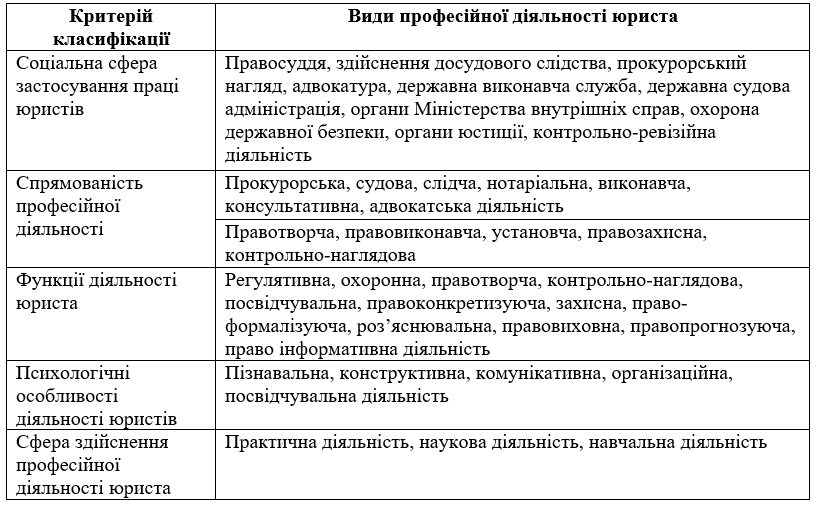 Пізнавальний характер професійної діяльності юриста є надзвичайно складним. Це обумовлено, в першу чергу, вирішенням розумових завдань, необхідністю інтелектуальних зусиль і мисленнєвої роботи» [80, с. 217]. Пізнавальна діяльність юриста має такі особливості: пізнання за допомогою процесуальних засобів; ретроспективний характер; засоби визначені законом, правом та ін. Розумові завдання, котрі вирішуються під час професійної діяльності юриста, можуть бути згруповані в такий спосіб: 1. Найпростіші завдання, для вирішення якихдостатнім є одержання додаткової інформації (недостатність інформації усувається за допомогою її добирання, а шляхи, засоби і джерела одержання інформації є відомими) [81]. 2. Завдання, які вирішують за допомогою відновлення ходу подій (метод ретросказання, створення моделей) [97]. 3. Завдання, котрі вирішуються на основі рефлексії (зокрема, методом імітації мислення) [42]. 4. Завдання, що вирішуються при усуненні психологічних «бар’єрів» (подолання перешкод смислових, інтелектуальних, емоційних).5. Завдання, що вирішуються,використовуючи вичленовування підзавдань (стосується завдань по плануванню й організації професійної діяльності юриста) [23]. Для юридичної професії однією з головних є комунікативна діяльність.Комунікативна діяльність юриста відрізняється: багатосторонністю спілкування, процесуальнстю спілкування, допустимістю і правомірністю засобів впливу під час спілкування [44]. В основі комунікабельності сучасного юриста лежить уміння встановлювати емоційний контакт із іншими людьми. Для більшості юридичних професій характерна емоційна напруженість, яка в основному пов’язана з негативними емоціями, з необхідністю їхнього придушення, відстроченням емоційного розвантаження. В більшості спеціалістів, котрі займаються юридичною діяльністю, розвивається почуття підвищеної відповідальності за наслідки дій. Тому ознакою відданості юриста своїй справі є розвинуте почуття справедливості. Для юриста, це,у першу чергу, означає небайдужість до біди, горя інших людей, у тому числі і до людей, які через труднощі у житті та життєві обставини самі опинилися у лаві правопорушників. Юрист, на відміну від інших громадян, саме посилаючись на свій професійний хист, здатний не обмежуватися роллю спостерігача, а активно і результативно домагатися відновлення порушених прав, встановлення справедливості [34]. Для юридичних професій властивою є організаційна діяльність, яка зазвичай, має наступні два напрямки: організація власної роботи впродовж робочого дня, тижня, організація роботи, яка стосується справи в умовах ненормованого робочого дня; організація спільної діяльності з іншими посадовими особами та іншими сторонами діяльності [22, с. 174]. Тому організаційна діяльність передбачає знання наукової організації праці, психології колективу і праці.  Конструктивна діяльність юриста полягає в уявному представлені її ходу розвитку та результатів. Своє дійсне втілення конструктивна діяльність отримує у плануванні, результати якого виявляються в планах і діях юридичної діяльності. У конструктивній діяльності виділяють прогнозування, планування, прийняття рішень, які розуміють як певні етапи [29, с. 82].Робота юриста передбачає також прогнозування, тобто розробку прогнозу, дослідження перспектив явища або дій, що мають місце. Якщо говориться про події, які мають відбуватися, то вживають термін «передбачення» [33, с. 71]. Прогностична діяльність юриста передбачає формулювання припущень, використання типових моделей розвитку подій. Наступним етапом конструктивної діяльності є планування, тобто розробка оптимальних шляхів і способів її здійснення. Завершальним етапом конструктивної діяльності є прийняття рішень, якехарактеризується як вольовий акт, що вбачає у собісинтез альтернатив і вироблення відповідної програми подальших дій [17, с. 31].          Професійна діяльність юриста вимагає фіксації. Фахівець має під час пізнання істини відбивати весь процес діяльності та її результати у процесуальних документах. Юридична посвідчувальна діяльність не обмежується протоколюванням (письмовою фіксацією), вона передбачає використання додаткових способів. Порушення посвідчувальної діяльності можуть привести до втрати доказів і до зниження ефективності професійної діяльності юриста [34, с. 82].     Відповідно до зазначених особливостей професійної діяльності юриста виділяють такі площини його професійної діяльності:  - соціальна, яка включає необхідність прийняття соціально важливих рішень в процесі трактування і здійснення правових норм, прояв себе як захисника прав і законних інтересів громадян, реалізацію боротьби з правопорушниками, у тому числі, профілактику правопорушень, здійснення правової пропаганди серед громадськості та перевиховання потенційних правопорушників та злочинців;- пошукова, яка стосується використання юристом професійних навичок по дослідженню фактів, що мають юридичне значення, також накопичення інформації, необхідної для вирішення юридичних справ; - реконструктивна, що включає аналіз і узагальнення ранішенакопиченої юристом інформації з юридичної справи для побудови мисленнєвої моделі ситуації, що потребує правової оцінки;- комунікативна, яка стосується регулярного спілкування з клієнтами, колегами і всіма тими, хто має відношення до справи;- посвідчувальна, що заключається у вірному документальному оформлення правових актів: рішень, протоколів, постанов тощо;- організаційна площина включає ефективну реалізацію посадових повноважень, що проявляється в вольових діях з організації своєї праці і роботи колективу загалом;- технічна сторона торкається спочатку рівня свідомості у формі знань формально-юридичних «параметрів» та структури права, процедури, а пізніше, в ході цієї діяльності як невід’ємний «технічний» компонент, що виражається в юридично-технічній якості акту, законодавчій системі [7]. Психологічне вивчення професійної діяльності тісно пов’язане з проблемами психології особистості, а саме, доцільно говорити про взаємозв’язок: «з одного боку, особливості особистості працівника здійснюють суттєвий вплив на процес і результат професійної діяльності, з другого боку – саме формування людської особистості в значній мірі відбувається під час професійної діяльності і під її впливом» [15, с. 22].   Без жодного сумніву, професійний розвиток є невід’ємнимкомпонентом  особистісного. Проте, вимоги до загального ступеня особистісного розвитку є дещо різними в різних професіях; деякі з них, як в нашому випадку, професія юриста є професією типу «людина-людина» за Є. Клімовим [36] відмічаються тим, що зрілість особистості є у них «умовою і невід’ємним компонентом успішного професійного розвитку» [36, с. 57].  Функціональна модель професійної діяльності юриста та система професійно важливих якостей, що її розкривають, репрезентується у вигляді професіограми. Так, за В. Васильєвим, професіограма юриста являє собою багатокомплексну ієрархічну структуру, де всі сторони професійної діяльності та особистісні уміння, якості і навички представлені у взаємозв’язку або залежності [13]. Кожна зі сторін професіограми юриста відображає, перш за все, специфічний цикл професійної діяльності, та крім того, в ній реалізуються особистісні набуті знання, вміння, якості та навички, які у сукупності забезпечують професійний успіх на певному рівні діяльності:1. Соціальний бік (відповідальність, неупередженість, патріотизм, збереження норм професійної етики, гуманістична установка).2. Реконструктивний бік (пам'ять, уява, аналітичне мислення, загальний і спеціальний інтелект, інтуїція).3. Комунікативний бік (уміння слухати і чути, чуйність, емоційна стійкість, вміння розмовляти).4. Організаційний бік (цілеспрямованість, наполегливість, воля, зібраність).5. Посвідчувальний бік (навички в укладанні документів, загальна і спеціальна культура письмової мови).6. Пошуковий бік (стійкість та концентрація уваги, спостережливість, орієнтація в просторі і в часі) [13]. 	Дослідник В. Шепітько виділяє такі підструктури діяльності юриста і професійно необхідні якості, що визначають їх [95]: 1) пізнавальна (професійні знання, розвинений інтелект, креативне мислення, аналітичний склад розуму,розумова працездатність, прогностична здатність, уміння виділити головне, сприйняття, пам'ять, увага, уява, інтуїція);  2) моральна (зокрема, соціалізованість, правосвідомість, соціальна відповідальність, совісність, соціально значущі мотиви, чесність, дисциплінованість, сумлінність);3) комунікативна (встановлювати та підтримувати емоційні контакти, розуміти внутрішній світ співрозмовника, тактовність, ввічливість у відносинах, доброзичливість, витриманість, здатність в складних ситуаціях здійснювати адекватну комунікативну поведінку, можливістьдосягнення компромісів, самоконтроль емоцій); 4) організаційна (наполегливість, цілеспрямованість, здатність самостійно приймати рішення, вміння прогнозувати наслідки, активність, ініціативність, сміливість, відповідальність, організованість, вміння планувати час);5) творча (кмітливість, розвинутий інтелект, пізнавальна активність, гнучке, творче мислення, професійна майстерність, ерудиція, аналітичність розуму, прогностичність, уміння виділяти головне) [95].  	Ці аспекти характеризують професійну діяльність кожного фахівця-юриста, але зміст і значимість їх визначаються відносно конкретної професії в сфері права. В кожній з них вказанісфери діяльності юриста простежуються з різною інтенсивністю і залежно від особистісних якостей фахівця набувають своєрідного характеру. Відповідно, особистісні якості юриста можна згрупувати у відносно самостійні групи:1) цілемотиваційні якості. Вони виявляють спрямованість особистості, яка аналізує в соціальній сфері людину за найбільш змістовними характеристиками: відношення до інших, самого себе, ставлення до майбутнього, до професії тощо. Такі якості поділяються на дві групи: ідейно-мотиваційні, до яких відноситься світогляд, переконання, політична і правова культура, усвідомлення свого значення та функцій у професійній діяльності юриста; професійно-мотиваційні якості, що вміщують в себепевні цілі діяльності, мотиви дій та службові інтереси, особисті плани, бажання та прагнення, ставлення до перспектив службового просування;    2) морально-психологічні (або морально-ділові) якості. Становлять частину ціннісно-нормативнихпроявів особистості, ця група якостей визначає систему домінуючих соціальних відношень: цінність орієнтації працівника, що визначають його ставлення до виконання службових обов’язків. До них віднесемо такі: сумлінність, дисциплінованість, відповідальність, насолоду від праці та любов до неї, почуття обов’язку, гуманність, справедливість та вимогливість до себе, самокритичність, якості, якідетермінують моральну стійкість та непідкупність. Морально-ділові якості суб’єкта діяльностітісно пов’язані зі спрямованістю особистості через розвинену правосвідомість, що включає в себе розуміння та дотримання усіх принципів права, усвідомлення почуття законності у здійснення професійної діяльності;3) професійно-ділові якості. Ця група охоплює спеціальні здібності та професійну підготовку. До них належать: професійне мислення, рівень загального інтелекту, спостережливість, ємність пам'яті; психологічна готовність як психічна стійкість в важких та екстремальних ситуаціях, витримка, здоровий ризик; професійна майстерність як синтез професійних знань, умінь, навичок, що дають змогу приймати рішення; вольові якості та здатність до організації, що виявляється цілеспрямованістю, мужністю, наполегливістю, та самостійністю; специфічні здібності – розшукові, слідчі, педагогічні, виховні та комунікативні; 4) психофізіологічні якості. До них належать: емоційність, працездатність, швидкість моторних реакцій, врівноваженість, стійкість та опірність до фізичних та психічних навантажень, опору при психологічному тиску, спроможність до ризику [2].Якості особистості майбутнього юриста, які лежать в основі його кваліфікації, представлено так: - професійно-ділові: працездатність, повага законів, почуття відповідальності за долю людей, насолода від професії, здібність самокритично оцінювати свою діяльність, дисциплінованість, пунктуальність в роботі;- морально-етичні: моральні переконання, етичні погляди, добросовісність, принциповість, відповідальність за справу, здатність брати відповідальність, гуманність, нетерпимість до порушників законодавства;- інтелектуальні: уміння відрізняти головне, ерудиція, глибина, логічність, розважливість, гнучкість мислення, уміння розглядати питання різнобічно, спостережливість, прогностичний характер мислення, пам'ять;- емоційно-вольові: здатність залишатися уважним, витриманим, врівноваженим, проявляти твердість моральних переконань; володіти почуттям обов’язку і відповідальності, волею і наполегливістю у виконанні рішень;- організаційні: уміння організовувати власну діяльність, а також  роботу колег і колективу [10, с. 106-107].   Відповідно майбутньому фахівцю-юристу мають бути притаманні такі професійно-правові уміння: - забезпечувати збереження законодавства в діяльності державних органів, юридичних та фізичних осіб; - трактувати і застосовувати закони і інші нормативні правові акти;- юридично вірно кваліфікувати факти і обставини; - опрацьовувати документи правового характеру;- проводити правову експертизу нормативних правових актів; - розкривати і встановлювати факти правопорушень; - давати кваліфіковані юридичні заключення і консультації; - приймати правові дії в відповідності з діючим законодавством; - застосовувати необхідні міри до встановлення порушених прав; - визначати міри відповідальності і покарання винних; - систематично підвищувати свою кваліфікацію [22, с. 147].   При дослідженні специфіки психологічної підготовленості майбутніх юристів до професійної діяльності ми спрямовували свою увагу на особистісний підхід, за яким психологічну готовність варто розуміти як наслідок спеціальної цілеспрямованої підготовки. Отже, вбачаємо у психологічній готовністі майбутнього юриста до професійної діяльності саме структурне особистісне утворення, що є першопричиною цілеспрямованої діяльності та забезпечує результативне включення, успішне виконання діяльності в галузі правознавства.Беручи до уваги особливості професійної діяльності сучасного юриста, система психологічної готовності майбутнього юриста до роботи в професійній сфері охоплюєтакі компоненти, як (Рис. 1.1):а) мотиваційний (становить систему ставлень до професійної діяльності);б) операційний (включає систему регуляції професійної діяльності);в) особистісний (враховує систему ставлень особистості до себе і сприйняття себе як суб’єкта професійної діяльності).Рис. 1.1 Структура психологічної готовності майбутнього юриста до професійної діяльностіОтже, враховуючи особливості професійної діяльності юриста, структура психологічної готовності до професійної діяльності охоплює такі компоненти: мотиваційний (система ставлень до професійної діяльності); операційний (система регуляції своєї професійної діяльності); особистісний (комплексставлень особистості до себе і сприйняття самого себе як суб’єкта професійної діяльності). Визначені структурні компоненти психологічної готовності майбутніх юристів до професійної діяльності тісно переплетені між собою і лише сукупно визначають загальну психологічну готовність. Під час цілеспрямованого формування психологічної готовності майбутніх юристів до професійної діяльності необхідно врахувати специфіку їх структури.1.3.Формування психологічної готовності майбутніх юристів до професійної діяльностіАналіз психолого-педагогічної літератури дає змогу стверджувати, що проблема формування у майбутніх юристів психологічної готовності до професійної діяльності недостатньо вивчена. Головна увага в роботах зосереджувалася на аналізі процесу адаптації студентів, успішності їх навчання, розвитку особистості майбутнього спеціаліста, а ґрунтовний розгляд особливостей процесу формування психологічної готовності майбутнього фахівця до професійної діяльності залишився поза увагою дослідників.  Дослідження дають підставу стверджувати, що у майбутніх спеціалістів відсутні уявлення про специфіку майбутньої професії, існує тенденція до пасивності у навчально-виховному процесі, що дало змогу М. Єнікеєву виокремити типи відношень студентів до обраної ними професії: «відношення студента до оволодіння обраною професією носить активний характер; відношення більш активне, ніж пасивне, студенти усвідомлюють важливість професії, але не завжди проявляють ініціативу і займають неактивну позицію; відношення в основному пасивне, яке характеризує студентів як випадкових у ЗВО» [27, с. 514]. Загальновідомо, що студентський вік, має власні часові межі від 17 до 21-22 років та відкриває ступінь індивідуалізації і співпадає з періодом кризи юності; яка в свою чергу, з однієї сторони, є «кризою народження», пов’язана з входженням в новий стиль життя, вкоріненням ціннісно-значимих суспільних форм діяльності, з іншої сторони – фактичний розрив ідеалу і реальності, який може бути подоланий лише практично – в реальному самовизначенні. Тому, процес формування психологічної готовності до майбутньої професійної діяльності треба розглядати як необхідну передумову розвитку спеціаліста в закладі вищої освіти, що визначає якість та ефективність його підготовки та обумовлює результативність навчально-професійної діяльності [90].   Навчально-професійна діяльність є провідною діяльністю студентів закладів вищої освіти, так як вона направлена на базові цілі підготовки спеціалістів. У процесі оволодіння майбутньою професією відбувається особистісне зростання й професійний розвиток студентів, набуття необхідних професійно важливих знань, умінь і навичок, коригується структура самосвідомості майбутнього фахівця, створюється соціально-професійний аспект Я-концепції. В процесі професійної підготовки, що відбувається в період вузівського навчання, ключову роль має відігравати загальна і спеціальна професійно-психологічна підготовка. Критерієм успішної психологічної підготовки є сформованість в юриста професійно-важливих психологічних якостей особистості, уміння «використовувати себе», свої пізнавальні, комунікативні та інші здібності для вирішення задач, здатність довільно регулювати ступінь психологічної готовності до діяльності у відповідності з обставинами [97].Є. Романова [74] розглядає готовність до професійної діяльності на двох рівнях: загальну генералізовану особистісну готовність та спеціальну професійну готовність і трактує це поняття як специфічний синтез психологічних феноменів та понять на відмінних рівнях розвитку професіонала. В. Сластьонін виділяє рівні психологічної готовності до діяльності: 1) інтуїтивний рівень, який посилається на пошук шляхів вирішення професійних ситуацій базуючись на систематичних спробах та помилках, студенти діють не усвідомлено; 2) репродуктивний рівень, де студенти вирішують завдання за допомогою підказок, використовують алгоритми; 3) творчо-репродуктивний рівень, при якому студенти уже мають необхідну сформовану систему науково-психологічних знань, умінь та навичок, які носять аналітичний та конструктивний характер, креативно вирішують професійні задачі, подальший хід рішення обирають на основі попереднього; 4) творчий рівень, де студенти мають виражену професійну спрямованість, в них гарно розвинуте аналітичне, прогностичне, конструктивне, виконавче уміння, вони здатні оригінально розв’язувати професійні задачі, для них властивий пошук нових підходів, методів та технік, прогресує інтуїція більш високого рівня [64].Також вчені (А. Крилов, С. Манічев) виокремлюють такі рівні сформованості психологічної готовності до професійної діяльності:- низький рівень – адаптивно-репродуктивний, характеризується випадковістю вибору професії, неусвідомленістю його соціальних функцій, аморфністю і нестійкістю професійних інтересів;- середній рівень – активно-дієве ставлення майбутнього спеціаліста до певних видів діяльності при загальному пасивно-дієвому її здійсненні, розвинена потреба в професійному вдосконаленні обмежується рамками спеціальних предметів;- високий рівень – творчий, активно-дієвий, характеризується системно-моделюючим підходом до організації професійної діяльності, високим рівнем саморегуляції і творчості у вирішенні поставлених задач [69].  Також виділяють три ступені сформованості психологічної готовності до професійної діяльності: 1) непрофесійний рівень визначається тим, що майбутній спеціаліст не підготовлений, не навчений виконанню спеціальних функцій, не має досвіду практичної діяльності або дані показники знаходяться на край низькому рівні; 2) передпрофесійний рівень відзначається незакінченою підготовкою до виконання специфічних функцій; 3) професійний рівень сформованості психологічної готовності до професійної діяльності розбивається на два підрівні – звичайний рівень і рівень професійної майстерності. Звичайний рівень характеризується можливістю здійснювати спеціальну діяльність, а рівень професійної майстерності – високою якістю виконання діяльності, творчим підходом до її здійснення [76].Психологічна готовність – це первинна, функціональна умова успішного виконання будь-якої діяльності. Важливою умовою формування психологічної готовності до будь-якої діяльності є «наявність відповідних якостей, і в першу чергу схильностей та здібностей особистості до майбутньої діяльності» [84, 
с. 31]. Психологічна готовність до діяльності розвивається на основі надбання загальних та професійних знань, набуття вмінь та навичок, покращення сформованих професійно важливих якостей особистості. Тому «для активізації особистості майбутнього спеціаліста в процесі навчання і виховання необхідно спиратися на закономірності його психіки, оскільки пізнавальна діяльність характеризується засвоєнням інформації» [88, с. 16]. Зміст інформації і можливість особистості включити її в свій активний фонд, зробити її своєю духовною сутністю знаходяться в протиріччі, яке не може бути подолано тільки за допомогою раціональних методів організації сприйняття, запам’ятання і осмислення отриманої інформації. На теперішній час важливим стає ціннісна сторона отриманих знань і вмінь, що пов’язано зі підвищенням вимог до спеціалістів в умовах складної соціально-економічної ситуації. Отримані знання повинні мати особистісний сенс, оскільки саме він «створює пристрасть людської свідомості» [98, с. 234]. Відповідно, в процесі формування психологічної  готовності необхідно створювати ситуації, при яких суспільно значиме буде сприйматися як те, що відповідає цілям і інтересам майбутнього юриста.  Формування психологічної готовності – довготривалий процес створення потрібних відношень, якостей та установок особистості, що бере початок з поінформованості про характер діяльності, формування необхідних знань, умінь, навичок, здатності їх реалізувати, при розвитку позитивного ставлення до цієї справи, мотивованого зростаннякритичного ставлення до себе. Завершення цього процесу знаменується тим, що психологічна готовність перетворюється в стійку якість особистості [89, с. 47].Процес формування психологічної готовності майбутнього спеціаліста є за своєю суттю комплексний та багатогранний, вміщає в собі всі напрямки й аспекти діяльності. Основа полягає в тому, що «вищий навчальний заклад, озброюючи майбутніх спеціалістів глибокими теоретичними знаннями, міцними навичками та вміннями, необхідними для успішної роботи, виховував любов до своєї професії, захопленість, одержимість, готовність до подолання будь-яких труднощів, безмежне прагнення творити, шукати, осмислювати та впроваджувати передові ідеї та кращий досвід» [72, с. 134].Вченими (В. Фадєєв [85], Є. Шипілова [96]) були визначені цілісні ознаки процесу формування психологічної готовності до професійної діяльності, адже розвиток компонентів психологічної готовності здійснюється в умовах спеціально організованого навчання, якенапрямлене на оволодіння теоретичними знаннями, практичними вміннями, створення позитивного ставлення до певного аспекту діяльності: 1) адекватність процесу формування психологічної готовності цілям підготовки спеціаліста-юриста; 2) відповідність діяльності студентів сукупності елементів діяльності ефективного фахівця-юриста;3) єдність компонентів психологічної готовності майбутнього спеціаліста до ефективного виконання професійних функцій. Формування психологічної готовності до професійної діяльності як процес передбачає врахування певних чинників, що безпосередньо впливають на рівень її сформованості. Теоретичний аналіз дав змогу нам визначити  базисніфактори формування психологічної готовності до професійної діяльності, їхварто віднести до двох груп: «умовно внутрішні» (індивідуально-особистісні) та «умовно зовнішні» (соціально-педагогічні).До «умовно внутрішніх» чинників формування психологічної готовності до професійної діяльності відносяться: внутрішні протиріччя між досягнутим і необхідним рівнями професійного становлення [92]; мотивація особистості, наявність потреби у постійному самовдосконаленні, чіткість уявлень про сутність майбутньої професійної діяльності [74];рефлексія професійного становлення, ідентифікація з професійними зразками [59];вік, стать [53]. Відповідно до «умовно зовнішніх» чинників формування психологічної готовності до професійної діяльності: включення студентів в активну і різноманітну діяльність [61];забезпечення емоційного клімату, залучення до активної діяльності, співтворчості [51]; тип, особливості функціонування, структура закладу вищої освіти, в якому відбувається підготовка майбутнього спеціаліста та специфіка освітнього процесу [21]; спеціально організована професійно-педагогічна підготовка в умовах інформатизації навчального процесу [12]; використання системи критеріїв адекватного оцінювання рівнів сформованості психологічної готовності до діяльності [24];творчий підхід до навчання та підготовки майбутнього спеціаліста [36].  В свою чергу, О. Макаренко [47] відзначила умови, що утруднюютьстворення психологічної готовності до майбутньої професійної діяльності:- умови розвитку суспільства: зміна цінностей в сучасному суспільстві; наявністьсьогодні великої кількості «нових» професій; нерівномірнітемпи розростання закладів вищої освіти; своєрідність сучасної системи освіти;- психологічні характеристики студентського віку: недосить розвинута схильність сполучати ближню та віддалену перспективу; недовершеність розвитку функції планування; суперечність і хаотичність різних аспектів «Я»; нездатність розмежувати можливе і бажане.Ефективне формування психологічної готовності до професійної діяльності в період вузівського навчання не можливе без впровадження в систему підготовки майбутніх спеціалістів таких психологічних принципів:- проблемності (постановка завдань, орієнтованих на актуалізацію знань та досвіду) [48];- комплексності (включення певнихструктурних елементів програми формування психологічної готовності до професійної діяльності в практичну роботу) [57];- системності (аналіз і розгляд майбутньої професійної діяльності як цілісної, певним чином організованої динамічної системи) [68];- цілеспрямованості (орієнтація на майбутню професійну діяльність, на здобуття високих результатів, формування відповідних знань, умінь, навичок, особистісних властивостей) [2]; - інтенсифікації (організація активної діяльності педагогів і студентів) [15];- особистісної орієнтованості (напрямленість на інтереси та потреби студентів, створення сприятливих умов, для самовираження, самостійності суджень) [24];- ситуативності (вирішення ситуацій різного характеру) [32];- рефлективності (самопізнання себе та майбутньої професійної діяльності) [49];- творчості (творчий підхід до розв’язання професійних завдань) [82]; - активності (відкритість новому досвіду, знанням) [96].На наш погляд, найдоцільнішим в процесі формування психологічної готовності юристів до професійної діяльності є використання принципів системності, особистісного розвитку, проблемності, комплексності. Врахування психологічних принципів, чинників та умов в процесі формування психологічної готовності до професійної діяльності, а саме на етапі навчання у виші, забезпечить підвищення рівня її розвитку.Психологічно підготувати до майбутньої професійної діяльності можливо, на думку дослідниці Н. Коваль [37], удосконаливши процес навчання майбутніх юристів, тобто піднісши його на рівень академічної підготовки, з’єднавши теоретичні знання з практикою. Професійна підготовка майбутніх юристів передбачає здійснення навчальної та позанавчальної діяльності, яка спрямована на вирішення низки освітньо-виховних завдань. Сучасна вища освіта спрямована на «забезпечення фундаментальної наукової, загальнокультурної, практичної підготовки фахівців, які мають визначити темпи і рівень науково-технічного, економічного й соціально-культурного прогресу, формування інтелектуального потенціалу нації та всебічний розвиток особистості як найвищої цінності суспільства. Вона має стати могутнім фактором розвитку духовної культури українського народу, відтворення продуктивних сил України» [48].Важливою є проблема формування у майбутніх юристів належного право розуміння, поваги до права, усвідомлення його позитивних явищ, усвідомлення того, що без права не можуть бути впорядковані взаємовідносини в суспільстві. Необхідно сформувати такий підхід до визначення суті та змісту права, який поєднував би декілька підходів до його розуміння і виключав би його однобічність. Врахування волі держави (легізм) і обґрунтування розуміння права як всезагальної форми і однакової норми (міри) свободи індивідів (ліберталізм) також є важливим чинником розвитку особистості юриста [60]. Формування психологічної готовності до професійної діяльності майбутніх правників у вищих навчальних закладах має відбуватися згідно з психолого-педагогічним супроводом освітнього процесу, що «має являти собою комплекс організаційних, психологічних і педагогічних заходів, спрямованих на формування і розвиток у студентів професійно-важливих якостей та психологічної готовності до майбутньої професійної діяльності» [74, с. 82]. Через те істотну роль у формуванні психологічної готовності до професійної діяльності майбутніх фахівців юридичної сфери відіграє тренінгова робота під керівництвом психолога, навчальна практика й стажування майбутніх фахівців та співпраця з юридичною клінікою, так як сучасна юридична освіта маєбути синтезом доктринальних знань і практичного досвіду. На сучасному етапі підвищуються вимоги до підготовки фахівців-юристів, які передбачають відповідність їх професійних якостей кваліфікаційним характеристикам. Адже «юрист має мати належний рівень правової свідомості, правової професійної культури, володіти сукупністю правових професійних знань, приймати обґрунтовані відповідно до закону рішення, діяти в екстремальних ситуаціях, оперативно мислити, мати високі моральні, вольові та фізичні якості, бути комунікативним, справедливим, брати активну участь в процесі державотворення» [84, с. 114]. Тому після проходження спеціальних програм, студенти мають набути практичних навичок: вміння опитувати клієнта; відповідально надавати юридичну консультацію; розслідувати факти справи; вивчати та аналізувати нормативну базу і літературу; вміння правильно спілкуватися як в усній, так і в письмовій формі; вміння виступати в суді і правильно вести документацію; вміння вести переговори та спілкуватися із органами державної влади тощо [95].  В умовах закладу вищої освіти психологічна готовність до майбутньої професійної діяльності досить успішно формуються тоді, коли «весь зміст освітнього процесу максимально наближений до умов практичної діяльності майбутніх фахівців» [99, с. 174]. Саме тому, педагогічний процес у вищих навчальних закладах підкоряється закону моделювання, відповідно до якого усі заходи, що мають місце в закладі вищої освіти, повинні бути насиченими професійним змістом і проводитися в ситуаціях, максимально близьких до тих умов, в які випускник матиме змогу потрапити в реальному виробництві.	Навчальна практика та стажування майбутніх юристів є складовими частинами освітнього процесу закладу освіти і повинні забезпечувати подальше закріплення та поглиблення отриманих теоретичних знань, набуття і вдосконалення професійних вмінь та навичок, залучення їх до практичної діяльності, вироблення основ професійного мислення, подальший розвиток стійкого інтересу до майбутнього фаху. Практика та стажування студентів розглядається як багатосторонній, поетапний комплекс професійних вправ [78] в процесі якого у майбутніх спеціалістів формується психологічна готовність до майбутньої професійної діяльності. Найбільш повно реалізувати практичну спрямованість навчання дозволяє «юридична клініка». «Юридична клініка» виникла в 40-х роках в США на юридичних факультетах закладів вищої освіти як практичний курс, який давав змогу студентам практично використовувати свої знання, які вони отримали завдяки вивченню теоретичних курсів, і в той же час надавати кваліфіковану юридичну допомогу тим громадянинам, які не мають змоги заплатити за юридичні послуги у вирішенні певних проблем. Загалом «Юридична клініка» – це «курс, який передбачає, по-перше, наявність таких двох компонентів, як викладач та студенти; по-друге, цей курс організовується самим університетом, який наймає викладачів-спеціалістів з практичного права і є офіційно впровадженим в розклад занять як обов’язкових, або як факультативний предмет; по-третє, юридична клініка передбачає надання безкоштовної юридичної допомоги населенню» [81, с. 75]. Закономірно, що метою «юридичної клініки» є: - вдосконалення рівня практичних знань, умінь і навичок майбутніх фахівців юридичних спеціальностей; - реалізація доступу представників соціально-вразливих груп до допомоги фахівця права; - формування правової культури громадян; - навчання студентів у формі дотримання й поваги принципів верховенства, людської гідності та справедливості; - введення в навчальний процес елементів практичної підготовки майбутніх фахівців у сфері юридичних послуг [3, с. 64]. 	Показово, що основними завдання «юридичної клініки» є: - надання студентам можливості набуття навичок практичної діяльності; - здійснення заходів з правової освіти населення; - наданнязмогикомунікації студентів під час навчанняз фахівцями-практиками правоохоронних і судових органів, органів місцевого самоврядування та інших державних органів з питань їх діяльності; - створення єдиного ефективного механізму комунікації між населенням, певними засобами масової інформації та юридичною клінікою, що даватиме можливість оперативно реагувати на практичні потреби громадян [17, с. 84].  На основі зазначеного, доцільно відзначити шляхи вдосконалення процесу формування психологічної готовності майбутніх спеціалістів, що складають три основні напрямки: 1) вдосконалення професійного відбору молоді, організація психологічної служби на початковому етапі підготовки майбутніх спеціалістів; 2) вдосконалення теоретико-методологічної підготовки студентів до професійної діяльності, що передбачає: підвищення науково-теоретичного рівня викладання психологічних дисциплін, їх професійної, соціально-психологічної направленості; підвищення ефективності науково-дослідницької роботи викладачів і студентів; активна соціально-психологічна підготовка майбутнього спеціаліста; підвищення ефективності позааудиторної роботи; 3) вдосконалення практичної соціально-психологічної підготовки майбутніх спеціалістів, що передбачає включення їх в практичну діяльність шляхом організації і проведення навчальної практики [29]. Відповідно, подальша робота повинна бути спрямована на дослідження особливостей психологічної готовності до професійної діяльності у майбутніх юристів та обґрунтування психологічного тренінгу формування психологічної готовності до професійної діяльності у майбутніх юристів.Висновок до розділу 1Теоретичний аналіз показав, що існують різні підходи до визначення  змісту психологічної готовності до професійної діяльності. Ряд науковців трактують психологічну готовність як певний психічний стан людини, психологічну умову успішного виконання діяльності, вибірково-усвідомлену активність, психологічну установку, що діє на фоні загальної активності особистості танапрямляє особистість до діяльності. Інші дослідники розуміють психологічну готовність як комплексне особистісне утворення, багатоаспектну і багаторівневу структуру якостей, властивостей та станів, які сукупно дозволяють конкретному суб’єкту успішно виконувати діяльність. Ми розуміємо психологічну готовність майбутніх юристів до професійної діяльності як інтегральне структурне особистісне утворення, що є передумовою цілеспрямованої діяльності, забезпечує ефективне включення та успішне її виконання в сфері правознавства. Визначено структуру психологічної готовності до професійної діяльності майбутніх юристів як таку, що включає мотиваційний, операційний, особистісний компоненти.Формування психологічної готовності до професійної діяльності є метою і результатом довготривалого процесу підготовки спеціаліста у закладі вищої освіти, який відбувається згідно з психолого-педагогічним супроводженням освітнього процесу, являє собою систему організаційних, педагогічних та психологічних заходів та здійснюється за наявності та врахування певних психологічних чинників та принципів. Основними чинниками формування психологічної готовності до професійної діяльності є протиріччя між досягнутим і необхідним рівнями професійного становлення та його рефлексія, мотивація особистості, ідентифікації з професійними зразками, а також активна і різноманітна освітньо-професійна діяльність, сприятливий емоційний клімат,професійно-педагогічна підготовка, критерії оцінювання рівнів сформованості психологічної готовності до діяльності, творчий підхід до навчання та підготовки майбутнього спеціаліста).Розділ 2дослідження Психологічної готовності майбутніх юристів до професійної діяльності2.1.Психодіагностичний комплекс для встановлення рівня сформованості психологічної готовності майбутніх юристів до професійної діяльностіМетою емпіричного дослідження було здійснення аналізу ступеня сформованості психологічної готовності до професійної діяльності у майбутніх фахівців юридичної сфери в процесі фахової підготовки у закладі вищої освіти. Відповідно, були визначені завдання: на основі аналізу сутності психологічної готовності та закономірностей її розвитку розробити програму дослідження;  визначити та апробувати діагностичний комплекс для вивчення психологічних особливостей структурних компонентів психологічної готовності іступеня психологічної готовності до професійної діяльності майбутніх юристів; здійснити аналіз результатів та провести його інтерпретацію. Для реалізації завдань емпіричного дослідження на різних його етапах використовувалися спеціально підібрані методики. Вибір діагностичного інструментарію проводивсязгідновідзначених нами компонентів психологічної готовності майбутніх юристів до професійної діяльності, встановлених параметрів та критеріїв їх оцінювання (Табл. 2.1).Таблиця 2.1Діагностичний інструментарій дослідження  психологічної готовності майбутніх юристів до професійної діяльностіДля вивчення загальної психологічної готовності майбутніх юристів до професійної діяльності, була використана методика Ю. Бойка «Незакінчені речення» (Дод. А), яка належить одній з груп проективних методик. Проективні методики мають на меті вивчення особистості й розроблені в рамках проективного діагностичного підходу. Термін проекції був використаний
Л. Франком. Суттєвою їх ознакою є використання невизначених, неодно-значних (слабко структурованих) стимулів, які розвивають, конструюють, інтерпретують та доповнюють. Найяскравіше особистість проявляється у найменш стереотипних ситуаціях – мотиви, що спонукають її до активності. Мотиви проективних методик набувають значення не лише в силу їх об’єктивного складу, а також і у зв’язку з особистісним значенням, яке наділяється досліджуваним, тому характерною для них є відсутність оціночних суджень, відповідей-реакцій, як «помилкових» чи«правильних», обмежень у їх виборі.Досліджуваним пропонувалося завершити 40 незакінчених речень та надавалась наступна інструкція: «Завершіть, будь-ласка, наступні речення». Нижче представлено їх перелік. 1. Моя професія ...  2. Моя професійна кар’єра ...  3. Юрист ...  4. Моїй кар’єрі заважає ...  5. Я планую працювати ... 6. Ідеальний юрист ...   7. В професійній діяльності я хочу ...  8. Поведінка юриста обумовлюється ...  9. Найважливіше у професійній діяльності ...  10. Мислити для юриста ... 11. Кар’єрному росту перешкоджає ...  12. Мова юриста ... 13. В кар’єрі я хочу бути схожим ...  14. Професія юриста ...  15. В професійній діяльності  я мрію ...  16. Мій професійний успіх ... 17. Моя майбутня професія надасть мені ...  18. Емоційність юриста ...  19. Щоб стати майстром своєї справи ...  20. Я обрав саме цю професію, бо ...  21. При виконанні професійних обов’язків ...  22. Людина запізнюється на роботу ... 23. Професійні вміння юриста ...  24. Коли я думаю про професійну діяльність ...25. Вміння юриста ... 26. Я очікую від майбутньої професійної діяльності ...  27. Моє просування по службових сходинках ... 28. Моя професія допоможе ... 29. Коли я читаю юридичну літературу ...  30. Недоліки діяльності юриста ...31. Спілка юристів ... 32. Добре було б, якби робота ...  33. Свою майбутню роботу пов’язую ...  34. Найперше, що потрібно молодому спеціалісту ... 35. За підтримкою в роботі я звернуся ... 36. Щоб стати юристом-професіоналом ...  37. Стати юристом ... 38. Досвід  юриста ... 39. Юрист повинен володіти ...  40. Юрист в майбутньому ...В межах дослідження мотиваційного компоненту психологічної готовності до професійної діяльності у майбутніх юристів, зокрема їхніх професійних нахилів нами був використаний опитувальник професійної спрямованості Дж. Голланда(Дод. Б). Згідно типології особистості Дж. Голланда, виділяють шість психологічних типів людей, а саме: інтелектуальний, реалістичний, соціальний, підприємницький, конвенційний та артистичний, які характеризуютьсянаступною схемою: кращі професійні ролі, освітні і професійні цілі, здібності, оригінальні досягнення, спеціальні обдарування, особистісний розвиток, життєвий шлях.    Випробовуваному пропонується 42 пари професій різного роду, з кожної пари потрібно вибрати одну, якій відводиться більша перевага. При обробці результатів підсумовується кількість професій, яким опитуваний надав найбільшу перевагу, відповідно дошістьох типів особистості. Одержані кількісні показники вносять до матриці, після чого «сирі» бали переводять в стандартні значення. Пізніше, залежно від величини отриманих показників, можна простежити пріоритет тієї чи іншої галузі діяльності для обстежуваного. До групи з високим ступенем мотиваційного компоненту психологічної готовності за конкретним параметром зараховуються респонденти, якимвластиві соціальний та артистичний типи професійної спрямованості, при цьому, до середнього ступеня – підприємницький та інтелектуальний типи, а до низького – протилежне співвідношення типів професійної спрямованості. З метоювиявлення мотивів навчання у навчальному закладі ми застосували опитувальник, розроблений Т. Ільїною (Дод. В).Вияв мотивації навчання у вузі визначається за трьома шкалами: - шкала «набуття знань», яка виявляє прагнення до набуття знань та допитливість; - шкала «оволодіння професією», де основоположним є прагнення оволодіти професійними знаннями і набути професійно важливі якості; - шкала «отримання диплому», що характеризується прагненнямздобути диплом при формальному засвоєнні знань, безперешкодній здачі іспитів.  Досліджуваниймав можливість прочитати кожне з 50 тверджень та відмітити свою згоду або не згоду з ним. З метою визначення основного мотиву навчання у закладі вищої освіти потрібно підрахувати кількість збігів відповідей досліджуваного з ключем першої, другої і третьої підшкал. Формула для розрахункудає змогудосліджуваномудатипозитивну («+») або негативну («—») оцінку кожному твердженню і, тим самим, висловити рівень свого ставлення та згоди, що не може переважати 12,6 балів за шкалою «набуття знань», за шкалами «оволодіння професією» та «отримання диплому» максимально можна було набрати 10 балів. Перевага мотивів за першими двома шкалами характеризує адекватний вибір студентом професії і задоволення своїм вибором.	Перевага у майбутніх фахівців юридичної сфери мотиву отримання знань й оволодіння професією говорить про достатньо високий рівень мотиваційного компоненту психологічної готовності до професійної діяльності, мотив отримання знань чи мотив оволодіння професієюхарактеризує середній рівень, мотив отримання диплому свідчить про низький рівень.  Задля дослідження операційного компоненту психологічної готовності майбутнього юриста до професійної діяльності, зокрема комунікативних вмінь, нами був використаний опитувальник соціальних навичок В. Хоміка та 
О. Гольдштейна (Дод. Д). У процесі обробки результатів всі відповіді класифікувалися за наступними категоріями: 1 – елементарні соціальні уміння – вміння комунікувати, починати та проводити розмову, слухати, ставити запитання, виявлятивдячність, робити компліменти, відрекомендовувати себе та інших,;2 – вищі соціальні вміння – вміння просити про допомогу, долучатися до гурту, надавати та виконувати вказівки, просити вибачення, переконувати інших;3 – вміння давати раду почуттям – самоусвідомлення почуттів, вміння їхвисловлювати, розуміти почуття інших, вірно реагувати на гнів інших, проявляти приязнь, винагороджувати себе та долати страхи;4 – вміння, альтернативні агресії – прохати дозволу, допомагати іншим та ділитися з іншими, вміння володіти собою, доходити згоди у суперечливих ситуаціях, обстоювати свої права, реагувати на насмішки, усувати неприємностіпри комунікації;5 – вміння реагувати на стрес – гідно вітати суперника з перемогою, поборювати збентеження, постояти за друга, відповідати на скаргу, нехтування, переконування, двоїсті повідомлення, невдачу,обвинувачення, психологічний тиск з боку групи, бути готовим до важкої розмови; 6 – вміння планувати – планувати свою зайнятість, з’ясовувати причини неприємності, вірно оцінювати свої можливості та визначати реалістичну мету, накопичувати інформацію, ранжувати проблеми за рівнем важливості, приймати рішення, зосереджуватися на завданні. Обстежуваному надається змога прочитати 50 тверджень та оцінити рівень оволодіння цими вміннями, використовуючи шифр: 1 бал – майже ніколи; 2 бала – рідко; 3 бала – часом; 4 бала – часто; 5 балів – майже завжди. Високі показники за досліджуваними категоріями характеризують високий рівень сформованості операційного компоненту психологічної готовності до професійної діяльності майбутніх юристів, середні показники говорять про середній рівень, відповідно низькі показники за даною методикою –  про низький рівень.Задля дослідження особистісного компоненту психологічної готовності до професійної діяльності у майбутніх юристів нами була використана методикадослідження самоставленняВ. Століна (Дод. Е) [84]. Це багатомірний діагностичних опитувальник, заснований на принципі стандартизованого самозвіту.  Виходячи з розуміння самоставлення, як сталоговідчуття власного «Я», щовміщує у собі ряд певнихмодальностей (вимірів), що розрізняються за емоційним та за семантичним змістом відповідного ставлення до себе, обстежуваним пропонується провести самооцінку, використовуючи 110 суджень, що об’єднані в три фактори та відносяться довідповідних шкал. Фактор «Самоповага» стосується твердження про внутрішню послідовність, самовпевненість та саморозуміння, Йдеться про той аспект ставлення до себе, який емоційно і суттєвооб’єднує віру в свої власні здібності, сили, енергію, самостійність, оцінку своїх перспективрегулювати власне життя і бути самопослідовним, сприйняття самого себе. Цей фактор характеризує оцінку власного «Я» відносно соціально-нормативних критеріїв моральності, успіху, волі, цілеспрямованості, соціального схвалення, охоплює наступні шкали:1.  «Відкритість» – включає внутрішню чесність, що об’єднана з такими аспектами образу «Я» як поведінка, відношення до себе, які є значущими для особистості та з перешкодами допускаються до усвідомлення; 2. «Самовпевненість», що забезпечує уявлення про себе як вольову, самостійну, енергійну, надійну особистість;3. «Самокерівництво», що описує уявлення про те, що сама особистість є головним джерелом активності і прогресивності, яка стосуються діяльності та власної особистості; 4. «Дзеркальне Я» – охоплює очікуване відношення до себе зі сторони інших людей; Фактор «Аутосимпатія» об’єднує пункти, в яких охоплюється дружність-ворожість до власного «Я». Шкала на позитивному полюсі об’єднує схвалення себе в цілому й в істотних дрібницях, довіру до себе і позитивну оцінку себе, на іншому негативному полюсі – сприйняття в собі здебільшого недоліків, низьку самооцінку, готовність звинувачувати себе. Пункти відмічають такі емоційні реакції на себе, як презирство, дратування, глузування, винесення самовироків. Фактор характеризує емоційне ставлення суб’єкта до власного «Я» та охоплює наступні шкали: 5. «Самоцінність» описує емоційну оцінку себе, свого «Я» за внутрішніми критеріями духовності, кохання, багатства духовного світу;6. «Самоприйняття», високий полюс якого співпадає з дружнімставленням до себе, гармонії зі самим собою, схваленню своїх планів і бажань, безумовному розумінню та прийняттю себе таким, яким ти є, навіть з певними недоліками;7. «Самопривязаність», низький рівень їїговорить про прагнення щось в собі поміняти, бажання відповідати ідеальним уявленням про себе, незадоволеністю своїми діями;	Фактор «Самознищення», що віддзеркалює негативне ставлення до себе:8. «Внутрішня конфліктність», при наявності внутрішніх конфліктів, сумнівів, неузгодженості з собою наявні високі її показники;9. «Самозвинувачення» є показником відсутності симпатіїта наявністю негативних емоцій, спрямованих на власну адресу, не беручи до уваги високу самооцінку якостей і досягнень.     В процесі діагностики досліджуваних просять звернути увагу на зміст суджень і на можливість для кожного зробити правильний вибір, що відповідаєминулому досвіду. Базуючись на результатах,здійснюється інтерпретація виявлених якостей, при цьому береться до уваги характер і рівень відхилень за окремими характеристиками. Отримані первинні дані по кожному обстежуваному переводяться у вторинні показники (стени) та опрацьовуються у формі профілю. За отриманими профілями оцінюються спрямованість рівнявираженості розходжень в оцінках.    Високий ступінь особистісного компоненту психологічної готовності до професійної діяльності майбутніх юристів характеризується низькими рівнями за шкалами самоприв’язаність, відкритість, конфліктність, самозвинувачення, при цьому, високими рівнями за такими шкалами, яксамокерівництво, самовпевненість, дзеркальне Я, самоприйняття та самоцінність; у середньому рівнінаявний високий рівень за шкалою відкритість, середній рівні за шкалами самокерівництво, самовпевненість, дзеркальне Я, самоприйняття, самоцінність, самоприв’язаність, самозвинувачення, а також конфліктність; при низькому рівні – досить високий або низький рівень за шкалою відкритість, низький рівень за шкалами самокерівництво, самовпевненість, дзеркальне Я, самоприйняття, самоцінність, високий рівень за шкалами самоприв’язаність, самозвинувачення, конфліктність. Використані методики психодіагностичного обстеження були підібрані у відповідності з обґрунтованими теоретичними положеннями про структуру психологічної готовності до професійної діяльності студентів-юристів. Для кожної з використаних методик були детерміновані критерії оцінювання, параметри та ступені розвитку компонентів психологічної готовності майбутнього юриста до професійної діяльності (високий, середній чи низький).Мотиваційний компонент психологічної готовності майбутнього юриста до професійної діяльності містить такі рівні:1. Високий рівень. Майбутній юрист бажає займатися професійною діяльністю, позитивно відноситься до неї, має соціальний та артистичний тип професійної спрямованості, мотивами навчання у вузі виступають мотив отримання знань та оволодіння професією, а не прагнення набути диплом при формальному засвоєнні знань, задоволений майбутньою діяльністю.2. Середній рівень. Майбутній юрист позитивно відноситься до професійної діяльності, але мотив отримання знань та оволодіння професією, бажання займатися нею нестійкі й обумовлюються зовнішніми обставинами, у нього переважає заповзятливий та інтелектуальний типи професійної спрямованості, він задоволений майбутньою професійною діяльністю, але з деякою тенденцією до розчарування.3. Низький рівень. Майбутній юрист навчається у вузі лише заради отримання диплому, у нього відсутня пізнавальна активність, бажання займатися професійною діяльністю, переважає конвенційний та реалістичний тип професійної спрямованості, він незадоволений майбутньою професією та факторами, що на неї впливають (важливість, престижність, перспективи кар’єрного росту).Операційний компонент психологічної готовності майбутнього юриста до професійної діяльності містить такі рівні:1. Високий рівень. Майбутній юрист спроможний побудувати процес комунікації, може встановити психологічний контакт, дати раду своїм почуттям, впоратися з проявами агресивності, стресовими та непередбачуваними ситуаціями, спланувати свою діяльність, поставити перед собою мету та завдання, ефективно їх впроваджувати і отримати емоційну насолоду від результату діяльності, переключитися з одногозавдання на інше, раціонально його вирішити, зосередившись на завданні, здібний до навчання, творчий, допитливий, схильний до виправданого ризику, вирішення 
складних задач.2. Середній рівень. Майбутній юрист в змозі побудувати процесе комунікації, вміє встановити психологічний контакт, дати раду почуттям, впоратися з проявами агресивності, стресовими ситуаціями, спланувати діяльність, але відчуває деякий дискомфорт, невпевненість в собі, здатен переключитися з одногозавдання на інше, проте, не завжди здатен зосередитися і правильно його вирішити, має здатність до прогнозування негативного розвитку подій, ризику, розв’язання складних задач, але не завжди вірно може оцінити обставини, що об’єктивно склалися.3. Низький рівень. Майбутній юрист не здатен побудувати комунікацію, встановити психологічний контакт зі своїм співрозмовником, слухати та чути його, давати чіткі вказівки та самому виконувати вказівки інших, усвідомлювати свої почуття та їх виражати, розуміти навколишніх, виявляти приязнь до них, володіти собою та долати страх перед невідомим, правильно реагувати на неприємності у спілкуванні, натомість, постійно скаржиться, комформний, не здатен радіти вдачам та перемогам інших, зосереджуватися на завданнях, інтелектуально та емоційно ригідний, відчуває складність у навчанні, не схильний до ризику, не цікавиться інноваціями.Особистісний компонент психологічної готовності майбутнього юриста до професійної діяльності містить такі рівні:1. Високий рівень. Майбутньому юристу притаманна внутрішня чесність, самовпевненість, самокерівництво, самоцінність, самоприйняття та очікувана повага від інших, адекватний Я-образ, прийняття себе як майбутнього професіонала, адекватна оцінка своїх здібностей, теоретичних знань, практичних умінь та навичок.2. Середній рівень. Майбутньому юристу притаманна деяка закритість Я, самовпевненість, самокерівництво, самоцінність, самоприйняття та очікувана повага від інших, самоприв'язаність, внутрішня конфліктність, само-звинувачення, не повна узгодженість Я та ідеалу, тенденція до завищення або заниження самооцінки, а саме своїх здібностей, знань, умінь та навичок.	3. Низький рівень. Майбутньому юристу приманна закритість Я або цинічна відвертість, низька самовпевненість, самокерівництво, самоцінність, самоприйняття та очікувана повага від інших, висока внутрішня конфліктність, самозвинувачення, ригідність Я-концепції, неузгодженість Я та ідеалу, неадекватна самооцінка.За кількісними показниками діагностичних методик визначався ступінь сформованості кожного компоненту психологічної готовності майбутніх юристів до професійної діяльності, а використовуючи середнє квадратичне відхилення, визначався загальний рівень сформованості даної готовності.  Результати проведеного емпіричного дослідження особливостей психологічної готовності майбутніх юристів до професійної діяльності наведені в наступному параграфі.2.2.Аналіз результатів дослідження психологічної готовності майбутніх юристів до професійної діяльностіЕмпіричне дослідження проводилося протягом 2021-2022 навчального року на базі юридичного факультету Західноукраїнського національного університету. В дослідженні брали участь 50студентів 4 курсу.Проводячи емпіричне дослідження, ми брали до уваги ряд факторів, якіграють роль в надійності діагностичних результатів, а саме: фізичне самопочуття; емоційний стан випробуваних;  специфіку мікрокліматув групі; позитивна налаштованість на участь у дослідженні. Емпіричне дослідження здійснювалось індивідуальним і груповим способами, вимірювання певних показників у обстеженніпроводилось майже одночасно: часові інтервали, протягом яких досліджувались усі випробувані, не перевищували кількох днів. 	Отримані дані за методикою Ю. Бойка «Незакінчені речення» були проаналізовані за допомогою аналізу висловлювань студентів щодо майбутньої професійної діяльності. Згідно отриманих результатів, висловлювання випробуваних з низьким рівнем психологічної готовності (72%), відзначається обмеженим інтересом до професійної діяльності, спричинений зовнішніми обставинами, які склалися,задавлений іншими потребами і мріями, якінесуть опосередковане значення до майбутньої професії.	Висловлювання респондентів, в який рівень психологічної готовності відповідав середньому (16%) характеризуються тим, що студенти цікавляться своєю майбутньою діяльністю, налаштовують свої здібності на здобуття та засвоєння знань, умінь, навичок та досвіду, проте,тільки в умовах навчання в закладі вищої освіти.	Для респондентів, які мають високий рівень (12%) психологічної готовності, було властивим висловлювання, що виявляютьвисоку зацікавленість до майбутньої професійної діяльності, непереборне бажання нею займатися, сталий пошук себе як професіонала  та постійну самоосвіту, що є невід’ємними компонентами конкурентоспроможності на ринку праці.   1. Рівень сформованості мотиваційного компоненту психологічної готовності до професійної діяльності. Зокрема, нами було проаналізовано кількість виборів конкретної професійної спрямованості особистості (Рис. 2.1). Рис. 2.1 Типи професійної спрямованості майбутніх юристів (у %)Так, 52% виборів – соціальний тип професійної спрямованості, 24% виборів – артистичний тип  професійної спрямованості, 18% виборів – це підприємницький тип професійної спрямованості, 12% виборів – інтелектуальний тип професійної спрямованості, 8% виборів – конвенційний тип професійної спрямованості, 4% вибори – реалістичний тип професійної спрямованості, це дає змогу стверджувати, що велика кількість студентів – майбутніх юристів відноситься до соціального типу професійної спрямованості особистості. За методикою Дж. Голланда ми визначали ступінь сформованості мотиваційного компоненту психологічної готовності до професійної діяльності задля виявлення рівня зв’язку між типом особистості і сферою професійної діяльності (Рис. 2.2).Рис. 2.2 Рівні розвитку професійної спрямованостімайбутніх юристів (у %)Відповідно, отримані результати дають можливість констатувати, що 22% майбутніх правників мають високий рівень професійної спрямованості, 32% випробуваних – середній рівень, 46% респондентів – низький рівень розвитку професійної спрямованості. Мотивація як основоположний фактор регуляції активності особистості, її діяльності становить виключний інтерес для дослідження психологічної готовності майбутніх правників до професійної діяльності. Нами були визначені мотиви навчаннямайбутніх юристів у закладі вищої освіти
(Рис. 2.3). Отримані результати свідчать, що 29,55% майбутніх фахівців юридичної сфериосновним мотивом навчання у закладі вищої освітивважають мотив отримання знань, вони прагнуть набутинеобхідні теоретичні знання й практичні уміння, навички, прагнуть навчатися своїй спеціальності; 23,18% студентів-юристів вирішальним мотивом вважають мотив оволодіння професією, вони мають бажання оволодіти професійними знаннями і сформувати якості, необхідні для професійної діяльності; 47,27% обстежуванихвизначальним мотивом вважаютьздобуття диплому, вони бажають лише формального набуття знань в процесі навчання в закладі вищої освіти.Рис. 2.3 Мотиви навчання майбутніх юристів у закладі вищої освіти (у %)Відповідно, нами був визначений рівень сформованості мотивів навчанняу вищому навчального закладі (Рис. 2.4).Рис. 2.4 Рівні розвитку мотивів навчання майбутніх юристів у закладі вищої освіти (у %)Здійснивши аналіз даних, отриманих за методикою дослідження мотивів навчання у закладі вищої освіти, ми здобули результати, які свідчать про те, що 46% випробуваних мають низький рівень сформованості досліджуваного параметру, у 32%  – середній рівень, у 22% осіб – високий рівень розвитку мотивів навчання. На основі аналізу результатів дослідження професійної спрямованості та мотивів навчання майбутніх юристів у закладі вищої освіти,було визначено загальний рівень сформованості мотиваційного компоненту психологічної готовності майбутніх юристів до професійної діяльності (Рис. 2.5).	Аналіз результатів дослідження виявляє те, що лише 22% обстежуваним властивий високий рівень сформованості мотиваційного компоненту психологічної готовності до професійної діяльності, 54% випробуваних – середній рівень, а 32% осіб – низький рівень. Рис. 2.5 Рівні сформованості мотиваційного компоненту психологічної готовності майбутніх юристів до професійної діяльності (у %) 2. Рівень сформованості операційного компоненту психологічної готовності до професійної діяльності. На основі вивчення у респондентів соціальних якостей і вмінь (комунікативної складової) досліджувався операційний компонент психологічної готовності до професійної діяльності студентів-юристів. Комунікативні якості та вміння майбутніх юристів були досліджені за допомогою опитувальника, розробленого В. Хоміком – О. Гольдштейном
(Рис. 2.6).Отримані результати свідчать, що 26% випробуваних мають високий рівень розвитку елементарних соціальних вмінь, 42% респондентів мають середній рівень сформованості даного показника, 32% випробуваних мають низький рівень розвитку елементарних соціальних вмінь. Рис. 2.6 Особливості соціальних якостей майбутніх юристів (у %)За показником вищі соціальні вміння: 34% респондентів мають низький рівень, 48%  респондентів – середній рівень; 18% випробуваних мають високий рівень сформованості даного показника. 50% випробуваних мають низький рівень сформованості за показником вміння дати раду почуттям, 38% студентів – середній рівень, 12% респондентів – високий рівень сформованості цього показника. За показником вміння альтернативні агресії 24% респондентів мають високий рівень досліджуваного показника, 36% – середній рівень, 40% респондентів низький рівень розвитку цього вміння. За показником вміння реагувати на стрес 18% випробуваних мають високий його рівень розвитку, 34% випробуваних – середній рівень, 48% обстежуваних – низький рівень сформованості досліджуваного вміння. При цьому, за показником вміння планувати 28% респондентів мають високий рівень, 32%  студентів – середній рівень сформованості даного вміння, 40%  випробуваних низький рівень. На основі зазначеного, нами були проаналізовані рівні розвитку соціальних якостей і вмінь – операційного компоненту психологічної готовності майбутніх юристів (Рис. 2.7).Рис. 2.7 Рівні сформованості операційного компоненту психологічної готовності майбутніх юристів до професійної діяльності (у %) Ми отримали результати, які свідчать про те, що 28% випробуваних мають високий рівень сформованості операційного компоненту психологічної готовності до професійної діяльності, 36% – середній рівень, 36% – низький рівень. Слід відзначити, що лише 28% випробуваних мають високий рівень розвитку операційного компоненту психологічної готовності до професійної діяльності, а найчисельніша група майбутніх правників, а саме 28%, мають низький рівень. Отримані результати свідчать, що істотна частка респондентів мають низький рівень розвитку соціальних якостей, отже у них не в повній мірі сформований операційний компонент психологічної готовності до майбутньої професійної діяльності. 3. Рівень сформованості особистісного компоненту психологічної готовності до професійної діяльності. Зокрема, нами були проаналізовані особливості рівнів розвитку відповідних шкал самоставлення (Рис. 2.8). Рис. 2.8 Особливості самоставлення майбутніх юристів (у %)Так, 20% респондентів мають високий рівень розвитку відкритості, 48% випробуваних – середній рівень розвитку досліджуваного показника, 32% осіб – низький рівень відкритості. Шкала самовпевненість: 16% респондентів мають високий рівень розвитку самовпевненості, 44% випробуваних – середній рівень, 40% осіб – низький рівень самовпевненості. Шкала самокерівництво: 14% студентів мають високий рівень самокерівництва, 48% осіб – середній рівень, 38% випробуваних мають низький рівень розвитку досліджуваного показника. Шкала очікуване ставлення до себе: 16% респондентів мають високий рівень очікуваного ставлення до себе зі сторони інших, 48% осіб – середній рівень, 36% випробуваних – низький рівень. Шкала самоцінності: 18% випробуваних мають високий рівень розвитку самоцінності, 50% осіб – середній рівень, 321% респондентів мають низький рівень сформованості самоцінності.  Шкала самоприйняття: 14% респондентів мають високий рівень розвитку самоприйняття, 58% осіб мають середній рівень самоприйняття, 28% випробуваних – низький рівень досліджуваного показника. Шкала самоприв’язаність: 16% випробуваних мають високий рівень, 48% респондентів – середній рівень, 38% осіб низький рівень. Шкала конфліктності: 28% респондентів мають високий рівень, 52% осіб – середній рівень, 20% випробуваних – низький рівень. Шкала самозвинувачення: 18% випробуваних мають високий рівень самозвинувачення, 56% осіб – середній рівень досліджуваного показника, 26% респондентів – низький рівень.  Проаналізуємо результати дослідження особистісного компоненту психологічної готовності майбутніх юристів до професійної діяльності
(Рис. 2.9).Рис. 2.9 Рівні сформованості особистісного компоненту психологічної готовності майбутніх юристів до професійної діяльності (у %) Отримані результати свідчать, що 32% випробуваних мають низький рівень  сформованості особистісного компоненту психологічної готовності до професійної діяльності, 36% респондентів – середній рівень, 34% осіб – високий рівень розвитку особистісного компоненту психологічної готовності до професійної діяльності.  На основі аналізу результатів дослідження сформованості мотиваційного, операційного, особистісного компонентів у майбутніх юристів визначився загальний рівень сформованості психологічної готовності до діяльності в професійній сфері (Табл. 2.2, Рис. 2.10).Таблиця 2.2Загальний рівень сформованості психологічної готовності 
до професійної діяльності у майбутніх юристівРис. 2.10 Рівні сформованості психологічної готовності майбутніх юристів до професійної діяльності (у %) Отримані результати свідчать, що 34% випробуваних мають низький рівень сформованості психологічної готовності до професійної діяльності, 38% респондентів мають середній рівень розвитку даного явища, а група майбутніх фахівців з високим рівнем психологічної готовності до професійної діяльності виявилась найменшою, а саме 28%. Отже, для істотної частки майбутніх юристів характерним є низький рівень сформованості психологічної готовності до професійної діяльності. Встановлені особливості структурних компонентів психологічної готовності дають змогу визначати конкретні дії, необхідні для оптимізації процесу формування психологічної готовності до професійної діяльності студентів-юристів в системі фахової підготовки. Таким чином, результати емпіричного дослідження дозволяють стверджувати, що на етапі навчання у закладі вищої освіти є необхідність в специфічно організованій системі впливу на психологічну готовність майбутніх юристів до професійної діяльності задля підвищення її рівня розвитку, оскільки ступінь розвитку компонентів психологічної готовності до професійної діяльності у майбутніх юристів не можна вважати задовільним. Відповідно нами була розроблена програма формування психологічної готовості до професійної діяльності майбутніх юристів.Висновок до розділу 2Дослідження особливостей психологічної готовності майбутніх юристів до професійної діяльності здійснювалось шляхом діагностики компонентів психологічної готовності до майбутньої професійної діяльності: мотиваційного, операційного, особистісного. Емпірично доведено, що організація процесу підготовки юристів у вищих навчальних закладах на сьогодні не забезпечує ефективне формування психологічної готовності до професійної діяльності. Отримані результати свідчать, що 34% випробуваних мають низький рівень сформованості психологічної готовності до професійної діяльності, 38% респондентів мають середній рівень розвитку даного явища, а група майбутніх фахівців юридичної сфери з високим рівнем психологічної готовності до професійної діяльності виявилась найменшою, а саме 28%. У більшості майбутніх юристів рівень сформованості цієї готовності є середнім або низьким. Розділ 3ОбґрунтуванняпрограмИ формування 
психологічної готовності майбутніх юристів до професійної діяльності3.1.Програма формування психологічної готовності майбутніх юристів до професійної діяльностіВажливим завданням професійної освіти є проблема підготовки кваліфікованих фахівців-правознавців. Ефективним шляхом вирішення проблеми є формування у студентів психологічної готовності до професійної діяльності. В ході формування психологічної готовності майбутніх юристів до професійної діяльності слід зосереджувати увагу на розвитку:- особистого прагнення студента застосувати свої знання в обраній професійній сфері, що виражається у його позитивному ставленні до майбутньої діяльності, нахилах та інтересах до неї, бажанні вдосконалювати свою підготовку, постійно розвиватися, самовдосконалюватися; - професійних поглядах, принципах, переконаннях, глибині професійного світогляду, готовності діяти в екстремальних та критичних ситуаціях, професійній освіченості та компетентності;- професійній етиці, основу якої становлять моральні норми, контроль і самоконтроль, повага до норм і вимог діяльності, професійній відповідальності за свої вчинки та думки, вимогливості, умінні спілкуватися в процесі надання професійних послуг;- професійній спрямованості уваги, уявлень, сприймання, пам'яті, мислення, здібностей до майбутньої професійної діяльності; - почуттях, вольових процесах, що забезпечують вдалий перебіг і результативність професійної діяльності, емоційному тонусі, емоційній сприйнятливості, цілеспрямованості, самовладанні, рішучості, самостійності, самокритичності, самоконтролі;- впевненості у собі, прагненні наполегливо і до кінця доводити розпочату справу, здатності вільно керувати своєю поведінкою і поведінкою інших, професійною працездатністю у виконанні виробничих функцій [39, с. 106-107]. Формування психологічної готовності майбутніх спеціалістів до професійної діяльності повинно спрямовуватися на: - пізнання себе, своїх індивідуальних особливостей і можливостей;- усвідомлення своїх інтересів, мотивів, бажань, прагнень;  - позбавлення неадекватного оцінювання власних можливостей; - вміння бути чесним та справедливим із самим собою та оточуючими; - ставлення до себе як до особистості і фахівця в професійній діяльності; - самовдосконалення, самоконтроль, саморозвиток, самовиховання; - прагнення досягнути найкращих результатів в професійній діяльності [87, с. 19-20]. Психологічна готовність студентів до майбутньої професійної діяльності повинна охоплювати, з одного боку, запас професійних знань, умінь і навичок; з іншого боку – переконання, здібності, інтереси, професійну пам'ять, мислення, увагу, високу працездатність, емоційність, моральний та культурний потенціал особистості, що забезпечать успішне виконання професійних функцій, дій та обов’язків. Формування психологічної готовності майбутніх фахівців до професійної діяльності має бути орієнтоване на високопрофесійний рівень діяльності, як на певний орієнтир, еталон майбутньої праці. Професійну підготовку слід пов'язувати з виконанням навчальних завдань, що максимально наближені до реальних виробничих умов діяльності спеціаліста. Загальні теоретичні основи програми формування психологічної готовності майбутніх юристів до професійної діяльності взяли основу від концептуальних засад університетської освіти (О. Асмолов, І. Булах, Л. Долинська, Є. Ісаєв та ін.) та її гуманізації (Г. Балл, Б. Боришевський, С. Максименко, Н. Пов’якель, 
Ю. Приходько, В. Семиченко та ін.).В основу програми формування психологічної готовності майбутніх юристів до професійної діяльності закладено такі принципи: - діяльності,щостверджує, що професійні якості особистості як суб’єкта трудової діяльності створюютьсяу цій же діяльності або в діяльності, що її моделює (навчально-професійній); - еквівалентності тренінгової діяльності, гри, яка імітуєреальні дії майбутніх фахівців; - активності: відкритості до нового досвіду, планомірного залучення учасників до спільної праці; - проблемного підходу до організації навчання, здійснення проблемно-пізнавальної діяльності; - особистісної спрямованості, щопредставляє собоюнапрямленість на інтереси та потреби студентів, формування умов, якіініціюють творчий підхід до вирішення професійних завдань, самовираженню, розвитку навичок психологічного самоусвідомлення, самопізнання, самоприйняття;  - цілісності, комплексності, системності при формуванні змістовно-структурних характеристик психологічної готовності [49, с. 42-43].Метою програми була оптимізація компонентів психологічної готовності до майбутньої професійної діяльності студентів-юристів.  Програма спрямована на засвоєння професійних знань, умінь, навичок, розвиток особистісних якостей через інтеріоризацію професійного середовища, професійно важливих об’єктів та особливостей взаємодії з ними. У результаті фахівець досягає нового рівня усвідомлення професійного середовища, а також себе у ньому, також опановує засоби перетворення професійного середовища для досягнення цілей своєї професійної діяльності.Сприятливі умови для роботи групи створюються завдяки позитивній емоційній атмосфері, зниженню психологічного напруження, рефлексії, шляхом оволодіння основними правилами поведінки під час занять. Ми визначили наступні правила роботи групи: 1) спілкування згідно принципу «тут і тепер»;2) закон «нуль-нуль», що передбачає своєчасний початок та закінчення тренінгу; 3) активність, що передбачає включення всіх учасників в роботу групи, прояв інтелектуальної, емоційної, поведінкової активності;4) доброзичливість учасників під час обговорення вправ і завдань, вияв позитивних якостей особистості;5) відвертість у спілкуванні з групою;6) недопустимість безпосередніх оцінок людини;7) конфіденційність всього, що відбувається в групі, її закритість для обговорення поза межами тренінгової ситуації;8) звернення один до одного на «ти»;9) усі висловлення повинні йти виключно від свого імені: «я думаю...», «я вважаю...», а не «більшість з нас...», «усі думають...»; 10) безоцінюваність висловленьу відношенні інших учасників групи. Допускається і заохочується зворотний зв'язок у вигляді опису поведінки, вираження власних почуттів;11) право говорити й обов'язок слухати. Жоден учасник групи не має права монополізувати дискусію, позбавляти іншого можливості прийняти в ній участь. Кожний може висловитися і повинний дати можливість іншим бути почутими і зрозумілими;12) зосередження уваги на тому, що відбувається;13) отримання результату;14) не зупинятися на досягнутому; 15) робота «від і до», особа, що вирішила взяти участь у тренінгу, шукає можливість бути присутньою на всіх заняттях з початку до самого кінця [1, 
с. 21-22].Програма формування психологічної готовності майбутніх юристів до професійної діяльності передбачала 12 занять по 1-1,2 години кожне і була спрямована на розвиток компонентів психологічної готовності. Тренінгова програмабазується на принципу поетапності, який сприяє поступовому, більш ширшому розумінню кожним учасником самого себе, своїх почуттів і намірів. Кожна зустріч планомірно витікає із попередньої і є логічним підґрунтям для наступної. Обов’язковими при цьому є індивідуальна та групова рефлексія процедур, котрімають місце на кожній тренінговій зустрічі. Найважливішим етапом підготовки до занять є конструювання тренінгових вправ. Вправи, що входили до складу тренінгу (Додаток …), були запозичені в інших дослідників й адаптовані відповідно до мети і завдань програми. Підбір вправ здійснювався диференційовано залежно від компонента, який потрібно розвивати. Вправи підібрані так, що вони носять психологічний зміст та базуються на юридичному матеріалі. Окремі вправи, якими розпочинається і завершується кожне заняття, релаксаційні вправи, сприяють розвитку групового процесу в тренінговій групі, забезпечують групову динаміку і формують групову згуртованість.Важливе значення мали психогімнастичні вправи, спрямовані на створення працездатності (етап знайомства). Вправи на знайомство учасників групи тренінгу формування психологічної готовності до майбутньої професійної діяльності пов’язані з особливостями програми, для реалізації якої необхідно з найперших кроків створювати в групі позитивну робочу атмосферу.Знайомство здійснюється після вступного слова ведучого, в якому він говорить про цілі тренінгу, стисло розкриває основні поняття, що використовуються у процесі занять, обговорює з учасниками принципи і режим роботи тренінгової групи. На першому вступному занятті проводиться анкетне опитування учасників тренінгу «Що Ви очікуєте від тренінгу?». Студентам-юристам пропонується відповісти на такі запитання:1. Чи брали Ви раніше участь у тренінгах, якщо так, то яких саме?2. Що таке, на Вишу думку, психологічна готовність до майбутньої професійної діяльності?3. Перелічіть 10 якостей особистості ідеального юриста?4. Які об’єктивні (незалежні від Вас) причини можуть вплинути на ефективне виконання професійної діяльності юристом?5. Які суб’єктивні (залежні від Вас) причини можуть вплинути на ефективне виконання професійної діяльності юристом?6. Що Ви очікуєте від роботи в тренінговій групі?7. Чому Ви хотіли б навчитися на заняттях? 8. Що Ви зазвичай відчуваєте, коли думаєте про свою майбутню професійну діяльність юриста?9. Ви відчуваєте, що тренінг буде для Вас ефективним, якщо … 10. Добре було б, якби в процесі тренінгу було … Після цього розробляються правила проведення тренінгу. Правила тренінгу виробляються самими учасниками у недирективній формі. Учасники разом із ведучим дають відповідь на запитання: «Які правила будуть сприяти/заважати проведенню тренінгу?». Ведучий в кінці резюмує подані правила групової роботи взаємодії під час проведення тренінгу. Навіть при такій недирективній формі вироблення групових правил варто спиратися на вже апробовані базові: нуль-нуль, будь активним, тут і тепер, будь доброзичливим, будь відвертим і довіряй, не критикуй, зберігай конфіденційність, звертайся на ти, говори від свого імені, не оцінюй, говори і слухай, отримуй результат, не зупиняйся на досягнутому, від і до.  Гасла, які відображають спільно вироблені правила роботи під час тренінгу, бажано відтворити на окремих плакатах і оформити ними приміщення.  	Завданням тренінгу також було налагодження міжособистісних взаємин між учасниками, зняття психологічної напруги, стимулювання відкритості у поведінці та довіри до ведучого й інших членів групи. Для цього можна скористатися однією з підібраних нами вправ на знайомство. Так, наприклад учасникам пропонується назвати своє ім’я, розповісти, чи подобається воно їм, і сказати, яким іменем хотілося б, щоб їх називали у групі. Після привітання, прийняття правил роботи в групі доцільно звернутися до учасників з пропозицією висловити свої очікування, що дасть можливість зрозуміти і сформувати результати, яких вони досягнуть, взявши участь у тренінгу; допоможе перебороти недовіру, скепсис або ворожість, створить високу мотивацію.   	Допомогти учасникам визначитися із власними очікуваннями від тренінгу й побоюваннями, абстрагуватися від поточних проблем і турбот, може вправа «Очікування-побоювання». Учасникам необхідно роздати бланки з написами «зірка», «цеглина», «годинник» та попросити заповнити їх за наступною схемою: «зірка» - позначатиме надії та очікування учасників від тренінгу, конкретну інформацію стосовно питань, які їх цікавлять; тоді як «цеглина» - позначатиме побоювання та стурбованість учасників тренінгу відносно його програми та кола питань, якірозглядатимуться; «годинник» - символізуватиме «втрати» учасників, а саме, основні справи, які вони повинні були відкласти для того, щоб прийти на тренінг. Після заповнення всіх бланків учасникам пропонується по черзі висловлювати свої думки та прикріпити свої підписані бланки до таблиць.  	На завершення роботи в тренінговій групі, учасникам пропонується символічне закриття тренінгу. Всі мовчки стають у коло спинати до центру, так щоб не бачити одне одного. Кожному учаснику надається можливість зосередитися на самому собі, відключитися від всіх і пережити декілька секунд наодинці з собою. Потім ведучий просить повільно повернутися обличчям в коло, підійти до центру, стати так тісно, як це можливо і відчути, що означає бути – «групою», усвідомити це почуття, подумки подякувати всім. Після цього ведучий вибирає «першого» і «останнього» в групі. «Останній» стоїть на місці, а «перший» обводить навколо нього всю групу, утворюючи символічну пружину. Ведучий пропонує всім усвідомити себе в центрі групи або на її периферії. Після цього всі встають в коло, беруться за руки, дивляться один на одного, усвідомлюючи, що робота закінчена. Вправа завершується оплесками.      На перших заняттях учасники мали можливість прослухати повідомлення, орієнтовані на розуміння сутності феномену психологічної готовності, її структури, особливостей у відповідності до професійної діяльності юриста та ознайомитися з психологічними механізмами процесу надбання достатнього рівня психологічної готовності до майбутньої професійної діяльності. На цьому етапі було використане інформаційне збагачення учасників тренінгу у формі інтерактивних міні-лекцій про проблему психологічної готовності, що передбачала широке залучення всіх учасників тренінгу, спільний пошук дефініцій, постановку риторичних, дискусійних запитань. Для цього учасникам пропонувалося за чергою, не повторюючись описати психологічно готову до майбутньої професійної діяльності особистість. Учасники у формі групової дискусії і мозкового штурму дають формулювання поняття психологічної готовності, визначають риси особистості, психологічно готової до виконання професійної діяльності. Всі запропоновані визначення обговорюються і узагальнюються. Для здійснення самоаналізу себе як майбутнього юриста доцільно використати метод рефлексії, який передбачає осмислення своєї ідентичності та форм виявлення себе як правника. Даний метод допомагає прокоментувати власні досягнення та ідентифікувати професійні. Учасникам тренінгу пропонується підготувати резюме про себе, про перспективи власної професійної діяльності. Основним задумом цієї вправи є усвідомлення себе в майбутніх професійній діяльності і підготовленість до отримання нової інформації, досвіду, набуття умінь та навичок.  Тренінгові заняття забезпечили стійку позитивну мотивацію до здійснення професійної діяльності, усвідомлення важливості діяльності юриста як необхідної умови успішного професійного становлення, ціннісне ставлення до виконання обов’язків майбутньої професійної діяльності. Формування мотивації навчання професійній діяльності юристів здійснювалося за допомогою вправ типу «Боротьба мотивів», коли учасники отримували списки мотивів оволодіння професією юриста, спільними зусиллями доповнювали його, самостійно обирали найбільш значимий та обґрунтовували своє рішення. Оскільки розвиток та усвідомлення відповідних мотивів впливає як на успішність навчальної діяльності, так і на ставлення до майбутньої професії, бажання стати професіоналом, на задоволеність майбутньою професійною діяльністю. Щодо формування задоволеності професією, учасникам пропонувалося уявити ситуацію пошуку роботи юриста і визначити умови, які вплинуть на ситуацію вибору пропозиції (вправа «Внутрішні і зовнішні мотиви»).     Позитивне ставлення до професії багато в чому залежить від її престижності в суспільстві, відповідно були використані вправи типу «Точка зору». Учасникам пропонувалося поділитися на дві підгрупи: прихильники одного погляду і їх опоненти та обговорити актуальні теми (Юрист – найпрестижніша професія! Юристом може стати кожен? тощо).Наступним кроком з метою корегуванняопераційного компоненту психологічної готовності до професійної діяльності був проведений розвиток комунікативних вмінь особистості. Комунікативна функція юриста проявляється у встановленні правильних взаємин з колегами, клієнтами, у психологічному такті, що без сумніву є професійною характеристикою юриста. З урахуванням цього ми використовували вправи типу «Моделювання ситуацій», коли учасникам пропонувалося розіграти ситуації спілкування (допит підозрюваного, на прийомі у начальника, розмова зі свідком, бесіда з клієнтом). З метою демонстрації процесу обміну інформацією, важливості кожної ланки учасникам пропонувалися вправи типу «Несправний телефон». Важливим завданням програми був розвиток особистісного компоненту психологічної готовності до майбутньої професійної діяльності.Відповідно, в процесі реалізації програми, ми використовували вправи типу «Частина мого Я», коли учасникам потрібно було згадати, якими вони бувають у різноманітних ситуаціях, залежно від обставин, від людей, які оточують. Вправи типу «Я – реальне і Я – ідеальне» були спрямовані на усвідомлення внутрішньої картини світу: оцінку, активність, силу. Вправа типу «Опудало» дала можливість обговорити власне негативні риси особистості, що сприяло розвитку впевненості, відкритості, самоприйняттю, самоцінності особистості кожного учасника тренінгу.  Виявити еталонний варіант юридичної діяльності та особливості професійної діяльності правника, розіграти ролі юристів, проаналізувати образ ідеального юриста, визначити шляхи формування, становлення та розвитку його особистості допомогла вправа «Професійний почерк».Протягом тренінгу нами проводилось спостереження за невербальними проявами учасників, на підставі якого визначалися психічний стан, настрій, готовність до спілкування, оцінка ситуації та ведучого як учасника діалогу. Важливою умовою роботи в групі була відсутність регламентації поведінки, дій та висловлювань. Студенти сміливо працювали в групі, були готові до нових вражень, підтримували один одного, з зацікавленням та серйозністю ставилися до виконуваних нами завдань. На останньому занятті учасники обмінялись думками щодо спільно проведеної роботи, проаналізували внутрішні зміни, які вони відчули в результаті тренінгу, висловили свої почуття і вказали на ті заняття, які на їх погляд, вплинули на них найбільше. Студенти-юристи висловлювали думки, що вправи програми професійно-психологічного тренінгу з формування психологічної готовності до майбутньої професійної діяльності сприяли розумінню важливості майбутньої професійної діяльності, усвідомленню свого місця в сфері юриспруденції. В цілому учасники тренінгу відзначили корисність проведеного тренінгу і позитивні емоції від участі у його роботі. Одним із найбільш доцільних шляхів удосконалення підготовки майбутніх юристів, озброєння їх необхідними теоретичними знаннями, практичними уміннями й навичками й відповідно формування психологічної готовності є впровадження інноваційних технік її розвитку.Сasе-метод [9; 77] належить до інноваційних активних методів навчання та являє собою імітацію реальних подій, що сполучає в собі достатньо адекватне відображення реальної дійсності, варіантність набуття професійних знань, умінь, навичок; включає одночасно особливий вид навчального матеріалу й особливі способи використання цього матеріалу в навчальному процесі. Сутність методу полягає в подачі нової інформації у вигляді проблем (кейсів), в результаті чого в процесі активної і творчої діяльності набуваються професійно-теоретичні знання та професійно-практичні уміння.Підготовка майбутніх юристів на основі сasе-методу, побудованого на всебічному аналізі ситуацій, обговоренні під час відкритих дискусій, вироблені навиків прийняття рішень, характеризується створенням ситуацій на основі фактів з реального життя, відповідно нами були розроблені сюжети задач: №1 «Розв’яжи суспільну проблему»: необхідно скласти та розкрити шляхи попередження і профілактики девіантної поведінки підлітків, запропонувавши якомога більше різних за формами варіантів.№2 «Випадок у школі»: десятикласник М. випадково знайшов особистий щоденник громадянки Л., в якому вона виклала свої інтимні думки і розповів іншим про його зміст. Л. дізнавшись про те, що її таємницю викрито, намагалася за допомогою таблеток, покінчити життя самогубством, та на щастя, своєчасно надана допомога лікарів, врятувала життя дівчини.№3 «Діти вулиці»: до вас підійшла безпритульна дитина, якій потрібна допомога. Змоделюйте можливі варіанти своєї поведінки.№4 «Чи я знаю свої права»: ви залишили папку в камері схову речей в супермаркеті, та коли повернулися папка зникла. Чи знаєте ви свої права, як потрібно вчинити коли опинився в такій ситуації?Наступною технологією, яка за умови правильно організованого застосування, підвищує рівень сформованості психологічної готовності до професійної діяльності майбутніх юристів є імітаційна (рольова) гра [18]. Наведемо приклади використаних нами імітаційних ігор. Імітаційна гра «Допит неповнолітнього». Умова: «Розслідується справа про хуліганське пограбування громадянина Г. з нанесенням йому тілесних ушкоджень. Слідство зіткнулось з рядом труднощів: пограбування було здійснено два роки тому назад, справа була не розкрита, свідків не було виявлено, не знайдено матеріальних слідів злочину. У слідчого виникла ідея, що свідком злочину був учень десятого класу К. Перевірити це можна було лише провівши допит, при чому невдало проведений допит міг зіпсувати справу, оскільки К. був однокласником підозрюваного В.». Перед студентами ставилося завдання зімітувати допит неповнолітнього з дотриманням всіх особливостей його проведення. Студенти розподілили між собою наступні ролі: слідчий, неповнолітній К., постраждалий Г., підозрюваний В., батьки К.         Імітаційна гра «Сусідський пес». Умова: «До юриста звернулась громадянка В. з проханням порушити позив проти громадянина К., власника бультер’єра, який на дитячій площадці покусав на налякав її 10-ти річного сина А.». Студентам потрібно було розіграти ситуацію, але запропонувавши власні варіанти обставин даної події. Орієнтовні ролі: громадянка В., громадянин К., 10-ти річний А., свідки події тощо.   Імітаційна гра «Прийом на роботу». Умова: «Директор юридичної фірми та його помічник, проводять співбесіду з громадянином С., який претендує на посаду юриста у відділ правового забезпечення». Пропонувалося розіграти наступні ролі: директор, помічник, громадянин С. (молодий спеціаліст, досвідчений юрист тощо).   Наступним етапом роботи був аналіз ефективності програми формування психологічної готовності майбутніх юристів до професійної діяльності.3.2. Аналіз ефективності програми формування психологічної готовності майбутніх юристів до професійної діяльностіЗавершальним етапом дослідження було проведення повторного діагностичного зрізу, мета якого полягала у визначенні ефективності запропонованої нами програми формування психологічної готовності майбутніх юристів до професійної діяльності. Апробація програми була проведена у тренінговій групі студентів-юристів денної форми навчання 
(12 осіб) на базі юридичного факультету ЗУНУ. Для отримання надійних і валідних результатів, було сформовано експериментальну групу з 10 осіб, в якій впроваджувалась розроблена програма, та контрольну групу з 10 осіб, в якій навчання здійснювалось за традиційною програмою.  Повторну діагностику, після впровадження комплексної програми, було проведено комплексом методик першого діагностичного зрізу.1. Рівень сформованості мотиваційного компоненту психологічної готовності до професійної діяльності. Покажемо особливості мотиваційного компоненту психологічної готовності майбутніх юристів до професійної діяльності (Табл. 3.1).Результати повторного дослідження професійної спрямованостісвідчать про те, що в контрольній групі високий її рівень зріс на 0%, відповідно в експериментальній групі – на 10%. Середній рівень професійної спрямованостів контрольній групі збільшився на 10%, а в експериментальній групі на 40%. Таблиця 3.1 Рівень сформованості професійної спрямованості майбутніх юристів Низький рівень професійної спрямованості в контрольній групі зменшився на 10%, а в експериментальній групі зменшився на 50%.     Після формувального експерименту більше студентів почали проявляти приналежність до соціального та артистичного типів професійної спрямованості, проявляти бажання повчати, надавати послуги, виховувати, спілкуватися з людьми, проявляти власні почуття, емоції, інтуїцію, уяву, гнучкість, незалежність рішень.   Покажемо особливості мотивів навчання майбутніх юристів у закладі вищої освіти (Табл. 3.2). Таблиця 3.2Рівень сформованості мотивів навчання майбутніх юристів Результати свідчать, що в контрольній групі, після упровадження програми, високий рівень розвитку мотивів навчання зріс на 0%, а в експериментальній групі – на 20%. Середній рівень сформованості мотивів навчання в контрольній групі зріс на 10%, відповідно в експериментальній групі збільшився на 30%. Низький рівень сформованості мотивів навчання в контрольній групі зменшився на 10%, а в експериментальній групі рівень сформованості мотивів навчання зменшився на 50%. У студентів почали переважати мотиви отримання знань та оволодіння професією.Порівняльна характеристика повторного дослідження мотиваційного компоненту психологічної готовності до професійної діяльності у майбутніх юристів в експериментальній та контрольній групах відображені в (Табл. 3.3).Таблиця 3.3Рівень сформованості мотиваційного компонента 
психологічної готовності майбутніх юристів Повторне дослідження мотиваційного компоненту психологічної готовності майбутніх юристів до професійної діяльності після формувального експерименту показало, що високий рівень досліджуваного компоненту в контрольній групі як до, так і після упровадження програми не змінився, відповідно в експериментальній групі даний показник зріс на 15%. Середній рівень мотиваційного компоненту в контрольній групі зріс на 10%, в експериментальній – на 35%. Низький рівень мотиваційного компоненту в контрольній групі зменшився на 10%, а в експериментальній групі на 50%.Отримані дані засвідчують ефективність програми формування психологічної готовності майбутніх юристів до професійної діяльності.      2. Рівень сформованості операційного компоненту психологічної готовності до професійної діяльності. Особливості операційного компоненту психологічної готовності до професійної діяльності майбутнього юриста представлено в (Табл. 3.4).Таблиця 3.4Рівень операційного компоненту психологічної готовності майбутніх юристів Отримані результати свідчать про те, що в контрольній групі рівень розвитку операційного компоненту психологічної готовності до професійної діяльності не збільшився, в експериментальній групі – на 10%. Середній рівень соціальних якостей і вмінь в контрольній групі зріс на 10%, в експериментальній групі – на 40%. Низький рівень в контрольній групі зменшився на 10%, в експериментальній групі – на 50%. Після формувального експерименту у студентів було відмічено підвищення рівня розвитку елементарних та вищих соціальних умінь (вміння слухати, розпочинати та вести розмову, ставити запитання, робити компліменти, давати чіткі інструкції та їх виконувати, вести дискусію); підвищився рівень усвідомлення, вираження власних та розуміння почуттів інших; студенти навчились уникати неприємностей у спілкуванні, з’ясовувати істинні причини конфліктів та конструктивно їх вирішувати, ставити перед собою мету та йти до її реалізації, збирати та аналізувати інформацію, ранжувати проблеми за ступенем важливості та ґрунтовності, приймати рішення, зосереджуватися на завданні.      Отримані дані засвідчують ефективність програми формування психологічної готовності майбутніх юристів до професійної діяльності.      3. Рівень сформованості особистісного компоненту психологічної готовності до професійної діяльності. Результати дослідження особистісного компоненту психологічної готовності майбутніх юристів до професійної діяльності представлено в 
(Табл. 3.5).  Таблиця 3.5Рівень сформованості особистісного компоненту психологічної готовності майбутніх юристів Отримані результати порівняльної характеристики особистісного компоненту психологічної готовності до професійної діяльності свідчать, що в контрольній групі високий рівень самоставлення не змінився, в експериментальній групі – зріс на 20%. Середній рівень самоставлення в контрольній групі збільшився на 10%, в експериментальній групі – на 10%. Низький рівень самоставлення в контрольній групі зменшився на 10%, в експериментальній групі зменшився на 40%.        Після упровадження програми у студентів підвищилась відкритість до нового досвіду, впевненість, самоприйняття, самоповага. Отримані дані засвідчують ефективність програми формування психологічної готовності майбутніх юристів до професійної діяльності.      Аналіз результатів дослідження мотиваційного, операційного, особистісного компонентів дали можливість визначити загальний рівень сформованості психологічної готовності до професійної діяльності у майбутніх юристів в експериментальній та контрольній групах (Табл. 3.6). Таблиця 3.6Рівень сформованості  психологічної готовності майбутніх юристівОтримані результати свідчать, що після реалізації формування психологічної готовності майбутніх юристів до професійної діяльності, в контрольній групі високий рівень готовності не змінився, в експериментальній групі збільшився на 9,1%. Середній рівень психологічної готовності майбутніх юристів в контрольній групі зріс на 10%, в експериментальній збільшився на 17,5%. Низький рівень досліджуваного явища в контрольній групі зменшився на 10%, в експериментальній групі – на 26,6%.   Після упровадження програми, у респондентів експериментальної групи підвищився інтерес до пізнання, а також позитивне відношення до майбутньої професії, наснагу нею займатися, вмотивованість навчання професії (зрісступінь розвитку мотивів набуття знань, оволодіння професією), зрослазадоволеність від обраної спеціальності та рівень розвитку соціальних умінь, вміння висловлювати почуття, правильнореагувати на стрес, планувати); підвищивсяступінь позитивного відношення та прийняття самого себе як майбутнього спеціаліста в юридичній сфері (зросли показники рівня відкритості, самоцінності, самовпевненості, самоприйняття, самокерівництва,а показники  самозвинувачення та конфліктності зменшилися, стабілізувався адекватний рівень самоповаги та симпатії до самого себе як спеціаліста).   Помітні позитивні зміни у рівнях вияву компонентів психологічної готовності дають підстави стверджувати, що запропонована програма є ефективною для формування психологічної готовності до професійної діяльності майбутніх юристів. Висновок до розділу 3Розроблено й апробовано програму формування психологічної готовності майбутніх юристів до професійної діяльності в системі фахової підготовки у закладі вищої освіти. Зміст програми формування психологічної готовності майбутніх юристів до професійної діяльності базується на застосуванні психологічного тренінгу занять з використанням case-методу та імітаційних рольових ігор. Повторна діагностика компонентів психологічної готовності показала, що відбулися позитивні зміни у кількісних й якісних показниках та характеристиках компонентів готовності. Після реалізації формування психологічної готовності майбутніх юристів до професійної діяльності, в контрольній групі високий рівень готовності не змінився, в експериментальній групі збільшився на 9,1%. Середній рівень психологічної готовності майбутніх юристів в контрольній групі зріс на 10%, в експериментальній збільшився на 17,5%. Низький рівень досліджуваного явища в контрольній групі зменшився на 10%, в експериментальній групі – на 26,6%.  Програма формування психологічної готовності до професійної діяльності дозволяє досягти підвищення її рівня у майбутніх юристів.ВИСНОВКИПроведене у нашій магістерській роботі обґрунтування особливостей психологічної готовності майбутніх юристів до професійної діяльності, а також умов та засобів її  формування в системі фахової підготовки у закладі вищої освіти, дало змогу зробити такі висновки.1. Виявлено стан розробки проблеми психологічної готовності особистості до професійної діяльності. Теоретичний аналіз показав, що існують різні підходи до визначення  змісту психологічної готовності до професійної діяльності. Ряд науковців трактують психологічну готовність як певний психічний стан людини, психологічну умову успішного виконання діяльності, вибірково-усвідомлену активність, психологічну установку, що діє на фоні загальної активності особистості і наштовхує особистість до діяльності. Інші дослідники розуміють психологічну готовність як комплексне особистісне утворення, багаторівневу і багатопланову структуру якостей, властивостей і станів, які сукупно дозволяють конкретному суб’єкту успішно виконувати діяльність. Ми розуміємо психологічну готовність майбутніх юристів до професійної діяльності як інтегральне структурне особистісне утворення, що є передумовою цілеспрямованої діяльності, забезпечує ефективне включення та успішне її виконання в сфері правознавства. Визначено структуру психологічної готовності до професійної діяльності майбутніх юристів як таку, що включає мотиваційний, операційний, особистісний компоненти.2. Розкрито особливості формування психологічної готовності майбутніх юристів до професійної діяльності. У закладі вищої освіти формування психологічної готовності до професійної діяльності є ціллю і результатом тривалого процесу освітньо-професійної підготовки спеціаліста, який відбувається згідно з психолого-педагогічним супроводженням освітнього процесу, становить комплекс психологічних, організаційних і педагогічних заходів та здійснюється за наявності та врахування соціально-психологічних чинників. Важливими чинниками забезпеченняформування психологічної готовності до професійної діяльності юристів є протиріччя між досягнутими і необхідними рівнями професійного становлення, його рефлексія, мотивація, ідентифікації з професійними зразками, активнаосвітньо-професійна діяльність студента, професійно-педагогічна підготовка, сприятливий емоційний клімат,критерії оцінювання сформованості психологічної готовності юристів до діяльності, творчий підхід до навчання і підготовки майбутнього спеціаліста).3. Емпірично досліджено особливості психологічної готовності майбутніх юристів до професійної діяльності в процесі підготовки. Дослідження особливостей психологічної готовності майбутніх юристів до професійної діяльності здійснювалось шляхом діагностики компонентів психологічної готовності до майбутньої професійної діяльності: мотиваційного, операційного, особистісного. Емпірично доведено, що організація процесу підготовки юристів у закладі вищої освіти на сьогоднішній день не забезпечує ефективне формування психологічної готовності до професійної діяльності. Отримані результати свідчать, що 34% випробуваних мають низький рівень сформованості психологічної готовності до професійної діяльності, 38% респондентів мають середній рівень розвитку даного явища, а найменшою була група майбутніх юристів з високим рівнем психологічної готовності до професійної діяльності (28%). У більшості студентів – майбутніх юристів рівень сформованості цієї готовності є середнім або низьким. 4. Обґрунтовано, розроблено та апробовано програму формування психологічної готовності майбутніх юристів до професійної діяльності в системі фахової підготовки у закладі вищої освіти. Доведено, що формування психологічної готовності майбутніх юристів до професійної діяльності повиннобути самостійним компонентом  системи підготовки у вищомунавчальному закладі. Зміст програми формування психологічної готовності майбутніх юристів до професійної діяльності базується на застосуванні активних соціально-психологічних методів, таких як психологічного тренінгу занять з використанням case-методу та імітаційних рольових ігор. Повторна діагностика компонентів психологічної готовності показала, що відбулися позитивні зміни у кількісних й якісних показниках та характеристиках компонентів готовності. Отримані результати свідчать, що після реалізації формування психологічної готовності майбутніх юристів до професійної діяльності, в контрольній групі високий рівень готовності не змінився, в експериментальній групі збільшився на 9,1%. Середній рівень психологічної готовності майбутніх юристів в контрольній групі зріс на 10%, в експериментальній збільшився на 17,5%. Низький рівень досліджуваного явища в контрольній групі зменшився на 10%, в експериментальній групі – на 26,6%.  Зокрема, після упровадження програми, у студентів досліджуваної групи зріс пізнавальний інтерес та позитивне відношення до майбутньої професійної діяльності, наснага нею займатися, вмотивованість навчання професії та задоволеність від обраної спеціальності; зріс рівень розвитку соціальних умінь; підвищився рівень позитивного ставлення та прийняття себе як професіонала. Обґрунтовано, що запропонована і апробована програма формування психологічної готовності майбутніх юристів до професійної діяльності дає змогу досягти підвищення рівня сформованості готовності, що дає підстави рекомендувати впровадження розробленої програми в процес фахової підготовки майбутніх юристів.Проведене дослідження не вичерпує поставленої проблеми. Перспективи подальшої роботи вбачаємо у вивченні динаміки формування психологічної готовності до професійної діяльності майбутніх юристів різних курсів та у вивченні психологічної готовності до діяльності в екстремальних умовах. СПИСОК ВИКОРИСТАНИХ ДЖЕРЕЛАктивні методи в роботі практичного психолога / Долинська Л.В., 
Левченко М.В., Чепелєва Н.В., Уманець Л.І. Київ : Знання, 2004. 80 с.Аракс П.С. Вступ до професії юриста. Харків : Ранок, 2006. 238 с.Ануфрієнко О.А. Формування професійних якостей юриста засобами духовної культури. Науковий вісник Національної академії внутрішніх справУкраїни. Київ : НАВСУ, 2005. № 1. С.63-69. Балл Г.О. Гуманізація загальної та професійної освіти: суспільна актуальність і психолого-педагогічні орієнтири. Неперервна професійна освіта: проблеми, пошуки, перспективи. Київ : ВІПОЛ, 2010. С. 134−157.Бандурка А. М., Бочарова С. П., ЗемлянськяЄ. В. Юридична психологія. Харків : Титул, 2006. 750 с.Бандурка О.М. Юридична деонтологія. Харків : НУВС, 2002. 352 с.Бойко Ю.Ю. Структура психологічної готовності майбутнього юриста до професійної діяльності. Актуальні проблеми психології. Екологічна психологія: зб. наук. праць Ін-ту психології ім. Г. Костюка АПН України. 
Том VІІ. Вип. 9. Київ, 2006. С. 18-24.Бедь В.В. Юридична психологія: навчальний посібник. Київ : Каравела, 2002. 376 с. Бочелюк В.Й. Психологічна готовність до управлінської діяльності в умовах проблемної ситуації. Проблеми та перспективи формування національної гуманітарно-технічної еліти. Харків : НТУ «ХПІ», 2003. Вип. 1 (5). С. 351-357. Бругалов А.В. Юридична деонтологія. Київ : Наук.-метод. центр військової освіти МОН України, 1998. 320 с. Булах І.С. Викладач-студент: психологія міжособистісних взаємодій: навч.-метод. посіб. Київ : НПУ ім. М.П. Драгоманова, 2005. 106 с.Буленко Т.В. Особливості формування психологічної готовності майбутніх фахівців з вищою освітою до використання комп’ютерної техніки. Хмельницький: Вид-во Національної академії ДПСУ, 2005. Вип. 33., Ч. 2. С.78–85. Васильєв В.Л. Юридична психологія. Черкаси : ЧНПУ, 2008. 356 с.Вознюк А.В. Формування психологічної готовності керівників освітніх організацій до управління атестацією педагогічних працівників. Київ-Суми: Іса-Інтерпапір, 2006. 60 с.Войтюк Д.К. Психологічна готовність до професійної  діяльності як рефлексивний акт. Психолог. 2002. №5. С.21-25.   Волощук І.С. Науково-педагогічні основи формування творчої особистості. Київ : Педагогічна думка, 1998. 149 с. Гарькавець С. О. Юридична психологія : словник-довідник. Сєвєродонецьк : СНУ ім. В. Даля, 2021. 152 с.Герасимов К.А., Смирнов І.Г., Богмацера В.М. Особливості формування готовності курсантів до виконання професійних обов’язків співробітника а правоохоронних органів. Харків, 2003. 265 с. Горбатов Д.С. Практикум з психології. Хмельницький : ХНУВС, 2003. 272 с. Горностай П. Формування психологічної готовності старшокласників допедагогічної діяльності. Київ : Знання, 1990. 84 с. Губенко О. В.  Формування у старшокласників готовності до вибору творчих технічних професій як психолого-педагогічна проблема : монографія. Київ : Наукова думка, 1992. С. 56-75.Гусаренко С.Д. Юридична деонтологія (основи юридичної діяльності). Київ : Знання, 2005. 478 c.Гусарєв С.Д. Юридична діяльність: методологічні та теоретичні аспекти. Київ : Знання, 2015. 375 с.  Думко Ф.К., Запорожцева Г.Є. Професійно-психологічна підготовка співробітників ОВС. Одеса: НДРВВ ОІВС, 2000 – 47 с.Дурай-Новикова К.М. Формування професійної готовності студентів до педагогічної діяльності : монографія. Київ : КНУ, 2003. 256 с.Дяченко М.І., Кандибович Л.А. Психологічні основи формування готовності студентів до трудової діяльності після закінчення вузу. Психологія. 1981. №14. С. 14-19. Єнікеєв М.І. Юридична психологія. Львів : Світ, 2013. 752 с.Жалинський А. Е. Професійна діяльність юриста. Психолог. Вип. 9. С. 2-3.  Занік Ю.М. Інтелектуальна культура юриста: філософсько-психологічне обгрунтування. Львів: БаК, 2002. 100 с.Іванова Є.М. Психологія професійної діяльності : навч. посіб. Харків : Ін Юре, 2006. 382с. Інноваційні технології навчання в системі підготовки та підвищення кваліфікації державних службовців : посібник / за ред. В.Г. Логвінова, 
С.К. Хаджираєвої. Одеса: ОРІДУ УАДУ, 2002. 253 с.Карамушка Л.М. Психологія освітнього менеджменту: навч. посіб. Київ : Либідь, 2004. 424 с.    Карташов В.М. Юридична діяльність. Львів : ЛНУ, 1999. 126 с. Кацавець Р. Юридична психологія : навч. посіб. Київ : Алерта, 2017. 109 с. Кізь О.Б. Формування психологічної готовності до створення сім’ї у вихованців інтернатних закладів. Наукові записки ТДПУ. Серія: Педагогіка. 
№ 3. 1999. С. 38-42.Климов Е.А. Психологияпрофессионала: избраннепсихологическиетруды. Москва : МГУ; Воронеж: МОДЭК, 2003. 456 с.Коваль Н.В. Введение в юридическуюспециальность. Донецк: Центр подготовкиабитуриентов, 1998. С.6-7.  Ковальська Н.И. Фактори формування готовності старшокласників до вибору професії менеджера. Зб. наук. пр. Пед. науки. Вип. 33. Херсон: ХДПУ, 2003. С.164-168.Кондаурова О.П. Тренінг спілкування з колегами. Харків : Гуманітарний центр, 2001. 227с.Коновалова В. О., Шепітько В. Ю. Юридична психологія : підручник. 
Харків : Право, 2008. 240 с.Корольчук М.С., Крайнюк В.М. Теорія і практика професійного психологічного відбору: навч. посіб. Київ : Ніка-Центр, 2006. 536 с.  Кудрявцев В.Н. Право и поведінка.Харків, 1998. 164 с.Кузьмина Н.В. Профессионализмличностипреподавателя и мастерапроизводственногообучения. Москва : Высшая школа,1990. 119 с.Лефтеров В.О. Психологічні тренінгові технології в органах внутрішніх справ: монографія. Донецьк: ДЮІ, 2007. 242 с.Линенко А.Ф. Готовність майбутнього вчителя до педагогічної діяльності. Педагогіка і психологія.  2005. № 1. С. 125-132. Мазаненко О.М. Психологічна готовність та суб’єктна позиція як провідні чинники професійної успішності музичних керівників. Зб. наук. праць. Філософія, соціологія, психологія. Івано-Франківськ : Вид. Прикарпатського нац. унів. ім. Василя Стефаника. 2007. Випуск 12. С. 10-19.Макаренко О.А. Методика формування готовності майбутніх інженерів-педагогів до виховної діяльності у закладах профтехосвіти: метод. реком. Харків: Маракін І.В., 2005. 72 с.Максименко С.Д., Пелех О.М. Фахівця потрібно моделювати (наукові основи готовності випускника педвузу до педагогічної діяльності). Київ : Рідна школа, 1994. № 3-4. С. 68-72.Макшан С.І. Психологія тренінгу : монографія. Київ 6 Ін Юре, 2007. 208 с.   Матохнюк Л.О. Дослідження процесу формування психологічної готовності курсантів-прикордонників до професійної діяльності. Науковий часопис НПУ імені М. П. Драгоманова. Серія № 12. Психологічні науки. Вип. 10 (34). 
Київ  : НПУ імені М. П. Драгоманова, 2006. С. 222-229. Мацкевич Н. Психологічна готовність майбутніх учителів початкової школи  до роботи з фізичного виховання. Педагогіка, психологія та медико-біологічні проблеми фізичного виховання і спорту: зб. наук. пр. Харків: XXПІ, 2000. №7. С.14-23.Мачуський В.В. Структурні компоненти та критерії оцінки  готовності старшокласників до професійного самовизначення у сфері технічної діяльності. Наукові записки Тернопільського державного педагогічного університету. Серія: Педагогіка. 2001. № 3. С.10-14.Митина Л.М. Личностное и профессиональноеразвитиечеловека в новыхсоциально-экономическихусловиях. Вопросыпсихологии. 1997. №4. С. 29-36.Мойсеєнко А.О. Готовність населення України до діяльності в інформаційному суспільстві. Київ : КНУ ім. Тараса Шевченка, 2005. 228 с. Молотай В.А. Структура й особливості психологічної готовності військовослужбовців до службово-бойової діяльності. Проблеми загальної та педагогічної психології. Т.VII, вип. 5. Київ : Знання, 2005. С. 247-255.Моляко В.А., Смульсон М.Л. Психологическаяготовность к труду на современномпроизводстве. Київ : Школа, 1995. 84 с. Мороз Л.І. Професійно-педагогічний тренінг у становленні особистості фахівця (на прикладі працівників ОВС): монографія. Київ : Надвірнянська друкарня, 2007. 312 с.Мороз О.Г., Омеляненко В.П. Перші кроки до майстерності. Київ : Знання, 2002. 112 с.  Нерсесян Л.С., Пушкин  В.Н. Психологическая структура готовности оператора к экстремальнойдеятельности. Вопросыпсихологии. 1969. №5. 
С. 25-29.Нересянц В.С. Философия права. Москва : ИНФРА, 1997. С.154-155.Овсянецька Л.Г. Соціально-психологічне прогнозування професійного становлення майбутнього спеціаліста (педагога): автореф. дис. … канд. психол. наук. Київ, 2015. 24 с. Основи практичної психології / В. Панок, Т. Титаренко, Н. Чепелєва та ін. 
Київ : Либідь, 1999. 536 с.Педагогіка вищої школи: навч. посіб. / за ред. З.Н. Курлянд. Київ : Знання, 2007. 495 с.   Педагогіка і психологія: аспекти активізації творчості і готовності до професійної діяльності: навч. посіб. / В.К. Марігодов, С.Є. Моторная. Севастополь: Вид-во Севастопольського НТУ, 2004. 170 с.Побірченко Н.А. Педагогіка і психологія професійної освіти: результати досліджень і перспективи. Київ : Знання, 2003. С. 583-587.Пов’якель Н.І. Професіогенез саморегуляції мислення практичного психолога:  монографія. Київ : НПУ ім. М. Драгоманова, 2003. 295 с.  Половникова Ж.Ю. Формування психологічної готовності співробітників охорони до здійснення професійної діяльності: автореф. дис. …канд. психол. наук. Київ, 2009. 16 с. Пометун О., Пироженко Л. Інтерактивні технології навчання: теорія, практика, досвід. Київ : Міленіум, 2002. 135 с.Практикум по общей, экспериментальной и прикладнойпсихологии / подобщ. ред. А.А.Крылова, С.А.Маничева. Санкт-Петербург : Питер, 2007. 364 с.Прикладнаясоциальнаяпсихология / под ред. А.Н. Сухова, А.А. Деркача. Москва-Воронеж, 1998. 466 с.Психологическоеобеспечениепрофессиональнойдеятельности / под ред. Никифорова Г.С. Санкт-Петербург : СПГУ, 1991. 152 с.  Рибалка В.В. Неперервна професійна освіта: проблеми, пошуки, перспективи: монографія. Київ : Віпол, 2000. 626 с.Романова Е.С. Психодиагностика: учеб. пособ. Санкт-Петербург : Питер, 2006. 400 с.Романова Е.С. Психологияпрофессиональногостановленияличности: монография. Москва : МГУ, 1992. 200 с.  Санжаева Р.Д. Психологическаяготовность к деятельности и диспозиционноеповедениеличности. Хабаровск, 2003. 211 с.Сафін О.Д. Психологія управлінської діяльності командира: навч. посіб. Хмельницький: Академія ПВУ, 1997. 149 с.Сидоренко А.И., Чуба В.И. Ситуационная методика обучения: теория и практика. Київ : Центр инноваций и развития, 2001. 198 с.Скакун О.Ф. Юридическаядеонтология. Харьков : Эспада, 2006. 384 с.   Смирнов А.А. О психологическойподготовке к труду. Избранныепсихологическиетруды. Москва : Педагогика, 1987. Т. 1. 229 с. Сорокотягин И.Н. Психологияюриспруденции. Санкт-Петербург : Юрид. центр Пресс, 2006. 447 с. Столяренко А.М. Юридична педагогіка. Харків : Тандем, 2000. 321 c. Сучасні педагогічні технології / А.С. Нісімчук, О.С. Падалка, О.Т. Шпак. Київ : Просвіта, 2000. 368 с.Тимченко А.В. Проблема психологическойготовностивоенногоспециалиста к экстремальномудействию в состоянииэмоциональногостресса: пособие. Харьков : Ин Юре, 1995. 117 с. Томчук М.І. Психодіагностика готовності учнів до військової служби:  проблеми, методи, методики. Вінниця, 2012. 150 с. Фадєєв В.І. Особливості формування готовності майбутніх учителів початкових класів до розвитку креативності молодших школярів. Актуальні проблеми психології. Т.1. : Соціальна психологія. Психологія управління. Організаційна психологія. Київ : Інститут психології ім. Г. Костюка АПН України, 2005. Ч. 15. С. 166-171.Федик О.П. Психологічна готовність студентів до майбутньої професії як фактор ефективної спортивно-педагогічної діяльності. Зб. наукових праць: філософія, соціологія, психологія. Івано-Франківськ: Плай, 1996. Ч. 1. С. 63-68. Хомик В., Гольдштейн А.Г. Тренінг умінь спілкування: як допомогти проблемним підліткам. Київ : Либідь, 2003 . 518 с.Хромова М.В. Проблема формированиякомпонентовготовности к профессиональнойдеятельности в системедистанционногообучения. Тамбов, 2003. С.15-18. Хрущ-Ріпська О.В. Проблема готовності до професійної праці. Практична психологія і соціальна робота. 1998. № 9. С. 47.Ценностный мир современногостуденчества (социальный портрет явления) / под ред. Козлов А.А., Лисовский В.Т. та ін. Москва : Мысль, 2012. 140 с.Чаплак Я. Теоретико-методологічні засади готовності майбутніх психологів до практичної діяльності.  Актуальні проблеми психології: збірник наукових праць. Київ : Міленіум, 2005. Ч. 16. С. 149–154.Чепелєва Н.В. Особистісна підготовка практичного психолога. Основи практичної психології.Київ : Либідь, 1999. С. 242-248. Чорна І.М. Формування психологічної готовності майбутнього вчителя до профорієнтаційної роботи в школі: автореф. дис. … психол. наук. Київ, 2003. 23 с.  Чорна І., Ліпунова Т. Формування психологічної готовності майбутніх юристів до професійної діяльності. Вісник Львівського університету. Серія психологічні науки. Випуск 10. Львів: Гельветика, 2021. С.193-198.Шепітько В.Ю. Психологія судової діяльності: навч. посіб. Харків : Право, 2006. 160 с. Шипилова Е.В. Формированиепсихологическойготовностистудентов-психологов к профессиональнойдеятельности: автореф. дис. … канд. психол. наук. М, 2007. 22 с.   Шмоткін О.В. Юридична деонтологія. Київ : Знання, 1995. 258 с.Щотка О.П. Теоретичні засади дослідження психологічної готовності особистості до професійно-управлінського самовизначення. Актуальні проблеми психології: Т.1: Соціальна психологія. Психологія управління. Організаційна психологія. Київ : Ін-т психології ім. Г. Костюка, 2001. Ч. 2. 
С. 234–243.Юридична психологія : підручник / за ред. О. М. Бандурки. Харків : Майдан, 2018. 684 с.додаткиДодаток АВправи для занять програми формування психологічної готовності майбутніх юристів до професійної діяльностіВправа «Точка зору» [4]. Група вибирає актуальну тему для розмови. Наприклад: Юрист – найпрестижніша професія! Юристом може стати кожен? Для того щоб стати юристом-професіоналом, потрібен лише досвід? тощо. Після визначення теми група ділиться на дві підгрупи: прихильники даного погляду і їх опоненти. Потім кожен учасник вибирає собі напарника із протилежної команди. Задача кожного учасника – схилити партнера до своєї точки зору. Основні вимоги: необхідно поважати думку іншої людини, ніколи не говорити прямо, що людина не права. Учасникам пропонується розбити розмову на декілька етапів, по кожному з яких співбесідник повинен сказати «так», не слід давати можливості говорити «ні». Переможцем буде той, хто зможе схилити партнера до своєї точки зору. Вправа «Боротьба мотивів»[1]. Учасники отримують списки мотивів оволодіння професією юриста, спільними зусиллями доповнюють його та самостійно обирають найбільш значимий і обґрунтовують своє рішення.Обладнання: бланк зі списком мотивів (слава, родинні традиції, навчатися зі своїми друзями, можливість служити людям, заробіток, значення для економіки країни, державне значення професії, легкість отримання роботи, перспективи роботи, проявити здібності, спілкування з людьми, оволодіти знаннями, різноманітність роботи за змістом, романтичність, творчий характер праці, складність професії, спокійна робота).   Вправа «Внутрішні і зовнішні мотиви»[44]. Ведучий дає наступну інструкцію: «Уявіть собі, що ви шукаєте роботу. Ви хочете, щоб нова робота задовольняла вас з точки зору як зовнішніх, так і внутрішніх мотивів. Перерахуйте по п’ять умов як перших, так і других, при виконання яких ви будете задоволені своєю роботою». 	Приклад зовнішніх мотивів: достойна  зарплата, соціальний пакет, страхування. Приклад внутрішніх мотивів: відповідальна робота, гнучкий графік роботи, приємний колектив тощо.  Вправа «Потік»[39]. Учасники за вказівками ведучого концентруються на майбутній професійній діяльності, в уяві малюють картину світу професіонала, відслідковують свій настрій, налаштовуються на позитивні результати майбутньої професійної  діяльності, налаштувати потік енергії, внутрішньо сконцентруватися на гарному професійному майбутньому.   Вправа «Лотерея»[57]. Кожному учаснику пропонується на трьох картках написати по одному мотиву діяльності юриста. Далі всі картки перемішуються і кожен витягує лише одну картку, відбувається обговорення. Вправа «Моє відношення»[87]. Учасники вибирають ролі, через призму яких продемонструють своє відношення до юриспруденції: священик, лікар, журналіст, вчитель, потенційний клієнт, психолог, філософ, міліціонер, злочинець, правопорушник, девіантний підліток.Вправа «Людина на своєму місці»[39]. Учасники діляться на дві команди. Перша команда виступає від імені студентів, інша – від імені спеціалістів. Роздаються листи паперу формату А4, де команда студентів малює картину на тему: «Чудова пора студентства», а команда професіоналів – «Чудова пора професійної зрілості». Потім кожна команда на своєму листі визначає 6 атрибутів студентства і 6 атрибутів професійної зрілості. Самий головний атрибут підкреслюють. За вказівкою ведучого команди обмінюються листами і записують по 6 мінусів вказаного періоду і підкреслюють самий головний. Далі команди представляють результати своєї роботи і аналізують її.Вправа «Прогулянка в гори»[44]. Учасники діляться на пари. Кожен малює процес навчання у вузі у вигляді вершин гір (вершини – це події, досягнення, важливі моменти навчання, коли кожен був найуспішніший). Далі учасники розповідають один одному по події, згадуючи всі деталі, почуття, за шаблоном: «Коли я робив те-то, те-то … я відчував те-то і те-то», «Коли зі мною відбувалося те-то і те-то … я відчував те-то і те-то». Вправа «Життєвий і професійний кодекс юриста»[87]. Всі літери абетки діляться між учасниками групи. Задача учасників – сформулювати життєві і професійні правила юриста, котрі б розпочинались з тієї літери яка їм досталась і яких вони будуть дотримуватись. По закінченні вправи всі учасники, зберігаючи порядок абетки, зачитують сформульовані ними закони. Вправа «Кінорежисери»[44]. Учасники діляться на декілька підгруп. Кожна підгрупа являє собою кінорежисерів кіностудії «Юристкомпані», перед якими поставили завдання зняти короткометражний фільм про життя і діяльність юриста. Головні ролі: юрист, зі стажем роботи, випускник юридичного університету, клієнт. Кінорежисерам пропонується визначити: якості, необхідні для створення даного образу і якості, які ї небажаними для даних образів. Для полегшення роботи командам кінорежисерів пропонуються списки якостей, які при необхідності можна доповнити. Бажані якості: рішучість, порядність, впевненість в собі, мрійливість, втомлений вид, доброзичливість, відповідальність, гумор тощо. Небажані якості: в’ялість, впевненість, що все знає, категоричність, демонстративність, незрозуміла мова, впертість тощо. Кінорежисерам пропонується вибрати, якості без яких не можливе існування образу і якості, які не повинні бути притаманні образам. Вправа «Витрачаємо гроші на діло»[57]. Ведучий повідомляє групі, що якийсь невідомий філантроп дав сумку, повну грошей, для того щоб учасники могли витратити їх на свій професійний розвиток і реалізацію професійних цілей. В сумці знаходиться 1 мільйон гривень. Кожен учасник пише на папері свої бажання, які можливо здійснити при наявності такої суми грошей. Далі ведучий формує групи по 3 людини, які повинні написати «лист бажань» про необхідні витрати, далі кожну групу просять оголосити результати. Вправа «Реклама»[87]. Учасники діляться на чотири підгрупи і мають створити власну рекламу юридичних послуг. Після того, які підгрупи представили свої напрацювання, шляхом голосування визначається, яка реклама була найцікавіша, найоригінальніша.Вправа «Професійний девіз»[1]. Кожному учаснику пропонується сформулювати свій девіз,який відобразить професійне кредо, відношення до професійного світу та до себе як юриста-професіонала. Вправа «Пастка»[49]. Дається 5 хвилин на те, щоб учасники визначили ті проблеми, які можуть виникнути  на шляху до реалізації професійних цілей діяльності юриста. Перепони можуть бути як зовнішніми, що виходять від інших людей так і внутрішніми, що залежать від самої людини. Визначаючи проблеми, кожен повинен подумати і про те, як їх подолати. Після цього кожен по черзі називає по одній проблемі-пастці, адресуючи її по циклічному принципу, учаснику, що сидить через дві людини від нього.Вправа «Об’ява»[57]. Кожен з учасників має скласти рекламу про запрошення на роботу в газету безкоштовних об’яв. В об’яві не обмежується кількість слів, форма, вимоги. Головне – привернути увагу потенційного претендента на посаду. Через деякий час всі об’яви вивішуються на стіну і учасники по черзі підходять до реклами, читають об’яву і ставлять на об’яві хрестик, якщо вони нею зацікавилися. Далі учасники знімають свої реклами і підраховують кількість хрестиків, кожен озвучує загальну кількість. Вправа «Логічний ряд»[57]. Ведучий розробляє картки з описом дій які відображають роботу з пошуку інформацій у повному обсязі, від підготовки до цієї роботи до завершального етапу (взяти ручку, підготувати блокнот, скласти план роботи, перевірити наявність необхідних документів, прибути на місце події, до питати свідків, скласти протокол, покласти документи до сейфу, здати кабінет під охорону тощо). Карток має бути хоча б в двічі більше ніж учасників.Картки перемішуються, роздаються у хаотичному порядку, щоб кожний учасник отримав декілька карток з описом різних етапів роботи. Карти необхідно розкласти ланцюжком так, щоб вони відтворили послідовність дій щодо пошуку інформації. Складність цього завдання полягає в тому, що учасники повинні не тільки визначити порядок виконання дій, ай узгодити між собою дії не повідомляючи іншим зміст власної катки.Вправа «Конверт»[87].Учасникам пропонується написати інструкцію щодо складання конверта. На виконання вправи відводиться п’ять, десять хвилин, яка виконується самостійно кожним учасником.Вправа «Моделювання ситуацій»[1]. Учасники діляться на підгрупи. Кожна підгрупа отримає картку з назвою ситуації спілкування, наприклад: «Допит підозрюваного», «На прийомі у начальника», «Розмова зі свідком», «Бесіда з клієнтом». Завдання групи – якомога детальніше опрацювати ситуацію, розібрати особливості поведінки її учасників. Потім вибрані і проінструктовані кожною підгрупою «актори» представляють ситуації.Вправа «Несправний телефон»[44]. Учасники по колу передають будь-яку інформацію.Вправа «Відкрита комунікація»[49]. Група ділиться на пари. На першому етапі учаснику в парі дозволяється задавати тільки відкриті запитання, що дають можливість партнеру відповідати більш повно. Інший учасник пари відповідає на кожне запитання надаючи додаткову інформацію, про себе, яка виходить за рамки відповіді на запитання. На другому етапі вправи один учасник з кожної пари починає добровільно давати вільну інформацію або описувати особистий досвід. Другий учасник намагається продовжити розмову, використовуючи пояснення, перефразування, показуючи.Вправа «Групова розповідь»[87]. Учасникам потрібно скласти групову розповідь. При цьому можна взяти який-небудь предмет, наприклад авторучку або олівець як «робочий інструмент письменника». Учасник бере ручку і пропонує першу фразу, наприклад: «На юридичному факультеті навчався студент…», - і передає ручку наступному учаснику. Цей учасник повторює попередню фразу і в якості продовження додає свою, наприклад: «На юридичному факультеті навчався студент, який дуже мріяв стати видатним юристом …», після чого передає «авторське перо» наступному, який також повторяю попередню фразу і доповнює її своєю. Якщо учасники зрозуміли, що їх продовження повинно співпадати з попередньою розповіддю, ведучий пропонує учасникам більше не повторювати вже «написану» частину розповіді, а просто продовжувати розповідь далі.Вправа «Слухати і чути»[44]. Учасникам пропонується почути думку про них: один з учасників стає в центр кола, інші за сигналом одночасно говорять одне слово, яке характеризує його. Далі один з учасників виходить за межі кімнати, інші розподіляють слова відомої приказки між собою, наприклад: «Сім раз відміряй, один раз відріж». Коли учасник повертається в кімнату і стає в центр кола, всі за сигналом кажуть слова з приказки. Учаснику потрібно зрозуміти приказку.Вправа «Жертва»[57]. У грі беруть участь троє добровольців: один грає роль «жертви», двоє інших – «юристів». Задача першого – якомога краще передати шокований стан свого героя. Задача «юристів» – заспокоїти клієнта і отримати від нього максимум корисної інформації. Вони мають знизити гостроту переживань та спрямувати людину на відтворення фактів. Решта стежать за тим, що відбувається, фіксуючи прийоми, які використовують учасники.Вправа «Емоція по колу»[1]. Один учасник показує сусідові якусь гримасу. Той якомога точніше її копіює і передає далі. Гримаса передається по колу і повертається до «автора». Він говорить, яку емоцію хотів передати і яку отримав, а всі учасники мають можливість подискутувати, чому оточуючі часто неправильно розуміють наші емоційні стани. Ведучий пропонує спробувати передати свої емоції по колу наступним бажаючим.Вправа «Відзеркалення емоційного стану»[4]. Всі учасники розбиваються на пари. Один виконує роль «дзеркала», яке повинно віддзеркалювати емоційний стан, показаний партнером. Цю вправу необхідно виконувати мовчки. Емоційний стан показується за допомогою міміки й пантоміми. Кожен виконує по 3 рази (різні емоційні стани).Вправа «Карусель»[44]. Всі гравці розподіляються на дві групи і сідають один проти одного, створюючи карусель. За сигналом ведучого вони пересуваються на одне місце, виконуючи такі завдання:- повідомити одне одному інформацію про самопочування у цю мить;- уважно поглянути один на одного і знайти спільне в емоційних станах, сказати про це одне одному;- виявити та відмітити емоційні розбіжності в станах партнерів;- розповісти наступному по колу про те, що було неприємного на занятті;- обговорити з новим партнером те приємне, що відбулось у групі.Після вправи кожен з гравців повинен відповісти на два запитання: Які ваші враження від гри? Чи змінився ваш стан?Вправа «Відро»[57]. Кожен учасник на листку паперу пише негативне почуття, емоції, які виникають коли він думає про майбутню професійну діяльність. Потім всі сідають у коло в центрі якого стоїть імпровізоване відро і кожен по черзі зачитує, що він написав, рве  і кидає у відро. Вправа «Імена почуттів».  Обладнання: бланк відповідей (приклад):Кожен учасник записує стільки «імен» почуттів, скільки зможе. Учасник, що записав найбільшу кількість, зачитує, а ведучий в цей час записує слова на дошці. Потім підраховується кількість слів, які співпали. Далі учасники заповнюють бланк. В першій колонці вписуються «імена» почуттів. Потім в стовпчику, що відповідає місцю, де це почуття виникає і проставляється, виставляється оцінка інтенсивності даного почуття за 10-бальною шкалою (1 бал – мінімум, 10 балів – максимум).Вправа «Відгадай емоцію»[87]. Кожен учасник, використовуючи лінії, форми, кольори, образи, за 1 хв. повинен намалювати емоції, які виникають, коли він думає про професійну діяльність, готується до заняття, самостійно вивчає додаткову літературу. Потім кожен передає свій малюнок сусіду справа, який повинен вгадати, яку емоцію зображено і обґрунтувати свою відповідь.Вправа «Емоція і моє тіло»[4]. Учасникам пропонується схематично намалювати (зобразити) людське тіло. Інструкція: Уявіть, що ви зараз дуже розсердились на кого-небудь або на що-небудь. Спробуйте всім тілом відчути свою злість. Можливо вам буде легше уявити, якщо ви пригадаєте який-небудь випадок, коли ви сильно розізлились на когось. Відчуйте, де в тілі знаходиться ваша злість. Як ви її відчуваєте. Заштрихуйте ці ділянки червоним олівцем на своєму малюнку. Що може вас налякати? Уявили? Де знаходиться ваш страх? На що він схожий? Заштрихуйте чорним олівцем це місце на своєму малюнку. Смуток – синій олівець. Радість – жовтий олівець.Вправа «Частина мого Я»[49]. Ведучий пропонує учасникам згадати, якими вони бувають у різних ситуаціях, залежно від обставин. Після цього пропонує намалювати ці різні частини «Я». Це може бути символічний малюнок.Вправа «Я – реальне і Я – ідеальне»[1]. Ведучий пропонує учасникам намалювати себе такими, якими вони є насправді і такими, якими хотіли б бути.Вправа «Опудало»[49]. Ведучий говорить, що кожна людина має свої недоліки. Чи настільки вони страшні, як ми часом собі уявляємо? Уявіть, що в центрі кола стоїть дуже несимпатичне опудало, таке, яке ставлять на городах, щоб лякати птахів. Воно наділене всіма тими якостями, які ми вважаємо за свої недоліки. Той, хто визнає за собою якийсь недолік, звертається до нього зі словами: «Жалюгідне опудало, ти... (називає недолік)». Учасники, в тому числі й ведучий називають власні недоліки. Ведучий записує те, що називають учасники і після закінчення гри зачитує. Члени групи обговорюють позитивні сторони названих «недоліків», однак акцентують увагу не на тих якостях, які назвали самі, а на якостях інших членів групи.Вправа «Чарівна крамниця»[57]. Ведучий запитує учасників, які риси характеру їм притаманні. Потім він пропонує уявити, що вони знаходяться в чарівній крамниці, де він – продавець. Кожен учасник може обміняти риси (мудрість, сміливість, чесність, лінощі та ін.), яких, на його думку, забагато і ними можна поділитися з іншими, або ті, яких він хоче позбутися, на риси, яких йому не вистачає. «Покупець» здає свої риси, а «продавець» цікавиться, чи є те, чого потребує «покупець» і скільки він міг би дати взамін. Під час обговорення учасники діляться думками, чи кожна людська риса є цінною.Вправа «Заміна негативних думок про себе на позитивні»[39]. Пригадайте про ваші невдачі, які і зараз впливають на ваше життя, поведінку і самопочуття. Напишіть 10 таких речей. А тепер спробуйте замінити негативні думки про себе на позитивні. Це можна зробити трьома способами:- звернення до своїх прав (якщо ти думаєш, що не такий , як усі, то можеш замінити таку думку, на іншу: «Завжди я мушу все зіпсувати» на – «я маю право на помилку»);- звернення до позитивного досвіду на дану тему («Я нерішучий» – «Є ситуації, в яких мені вдається швидко приймати рішення»);- заміна прикметників («Я товста» – «Я апетитна»).Вправа-медитація «Золотий мандрівник»[49]. Сядьте зручно у кріслі. Закрийте очі і глибоко дихайте. Уявіть, що золоте світло поступово заповнює ваше серце, руки і ноги. Тіло починає світитися. Ви глибоко дихаєте. Від вас випромінюється золоте світло. Ви стаєте все веселішим. Уявіть, що у вашому серці знаходиться золота куля світла. Це золотий мандрівник. Подивіться, куди він вас поведе, послухайте, що він вам говорить. Після цього відкрийте очі. Тепер золотий мандрівник завжди з вами. Ви можете думати про нього як про енергію, мир, силу або світло, що несе любов.Вправа «Мої міцні сторони»[44]. Кожен член групи на аркуші паперу записує всі свої якості, які вважає міцними сторонами. Після цього кожен почергово зачитує те, що він написав, а потім запитує: «Які ще міцні сторони я маю?» – інші члени групи доповнюють його список, а він за ними записує.Вправа «Яким  я буду через п`ять років»[57]. Один учасник сідає на «гарячий стілець». Решта створює напроти нього півколо. Тренер пропонує: «Подивіться на учасника, що сидить у центрі кола. Ви його вже добре знаєте. Уявіть його через п`ять років. Розкажіть, де він буде працювати, чим буде займатись у вільний час. Чи буде у нього сім`я, діти? Як він буде одягнений?» Поки група висловлюється, «гарячий стілець» мовчить. Він може говорити лише тоді, коли висловиться останній член групи.Питання тренера до «гарячого стільця»:а) Яким уявляєте своє майбутнє?б) Чого очікуєте?в) Чого побоюєтеся?Можна розширити часову перспективу (через 10-20 років).Вправа «Поганий юрист»[39]. З числа учасників вбирається людина на роль «поганого юриста». Інші розбиваються на дві групи, задача першої групи – звинуватити, виділити негативну рису «поганого юриста» і описати її прояви; функція іншої групи – захищати, обґрунтувати прояв цієї риси і дати позитивну характеристику «поганому юристу». Всі висловлюються в лице «поганому юристу», але не переходять на особистість, він в свою чергу повинен висловитися з приводу того, що він почув і описати себе як «гарного юриста».  Вправа «Ключі»[57]. Ведучий демонструє учасникам зв’язку ключів, що символічно виражають можливість щось відкрити і закрити для себе. Потім кожен учасник, тримаючи в руках ключі, має можливість розповісти всім про свої цілі. Він може вирішити, який ключ і за якої причини більше всього підходить для певних цілей, а також з чим конкретно вона пов’язана: чи потрібно «щось відкрити», або навпаки, «зачинити».   Вправа «Професійний почерк»[87]. Групі пропонується описати різні стилі діяльності роботи юристів, які відрізняються за своїми особистісними якостями та представити на групу образи цих людей за допомогою гри. 1) Геннадій П., 28 років, закінчив ЗВО, мати та батько – лікарі, не одружений, з почуттям гумору, комунікабельний.  2) Галина З., 42 роки, закінчила Національний університет Шевченка, мати-одиначка, інтелігентна, делікатна дама. 3) Тетяна П., 46 років, закінчила юридичний виш, кандидат юридичних наук, одружена, має двоє дітей, серйозна, відповідальна.4) Федір Н., 39 років, закінчив КПІ, «сертифікований юрист», одружений, троє дітей, має власну практику, ініціативний.5) Оксана Ф., 24 роки, випускниця НПУ імені М. Драгоманова, не одружена, цікава, симпатична, сентиментальна.6) Ольга Н., 31 рік, закінчила АМУ, не одружена, розумна, екстравагантна.7) Арсен К., 59 років, закінчив університет, одружений, одна дитина, авторитарний і авторитетний.Компонент готовностіМетодикаЗагальна готовність Методика Ю. Бойка «Незакінчені речення»Мотиваційний Опитувальник професійної спрямованості Дж. ГолландаОпитувальник «Мотиви навчання у ВНЗ» Т. Ільїної Операційний Опитувальник соціальних навичок В. Хоміка та О. ГольдштейнаОсобистісний методикадослідження самоставленняВ. СтолінаКомпоненти Високий Середній Низький Мотиваційний 225432Операційний 283636Особистісний 343632Загальний рівень 283834Рівень Експериментальна групаЕкспериментальна групаЕкспериментальна групаЕкспериментальна групаКонтрольна групаКонтрольна групаКонтрольна групаКонтрольна групаРівень Перший зрізДругий зріз Перший зрізДругий зріз А.к.У%А.к.У%А.к.У%А.к.У%Високий0051010202020Середній1530357010201530Низький3570102030602550Всього:50100501005010050100Рівень Експериментальна групаЕкспериментальна групаЕкспериментальна групаЕкспериментальна групаКонтрольна групаКонтрольна групаКонтрольна групаКонтрольна групаРівень Перший зрізДругий зріз Перший зрізДругий зріз А.к.У %А.к.У %А.к.У %А.к.У %Високий510153010201020Середній2040357025503060Низький25500015301020Всього:50100501005010050100Рівень Експериментальна групаЕкспериментальна групаЕкспериментальна групаЕкспериментальна групаКонтрольна групаКонтрольна групаКонтрольна групаКонтрольна групаРівень Перший зрізДругий зріз Перший зрізДругий зріз А.к.У %А.к.У %А.к.У %А.к.У %Високий510102010201020Середній1530357015302040Низький306051025502040Всього:50100501005010050100Рівень Експериментальна групаЕкспериментальна групаЕкспериментальна групаЕкспериментальна групаКонтрольна групаКонтрольна групаКонтрольна групаКонтрольна групаРівень Перший зрізДругий зріз Перший зрізДругий зріз А.к.У %А.к.У %А.к.У %А.к.У %Високий510102010201020Середній1020306020402550Низький3570102020401530Всього:50100501005010050100Рівень Експериментальна групаЕкспериментальна групаЕкспериментальна групаЕкспериментальна групаКонтрольна групаКонтрольна групаКонтрольна групаКонтрольна групаРівень Перший зрізДругий зріз Перший зрізДругий зріз А.к.У %А.к.У %А.к.У %А.к.У %Високий1020204015301530Середній1530255015302040Низький255051020401530Всього:50100501005010050100Рівень Рівень Експериментальна групаЕкспериментальна групаКонтрольна групаКонтрольна групаРівень Перший зрізДругий зріз Перший зрізДругий зріз Високий17,526,623,323,3Середній42,5603545Низький4013,441,731,7імена почуттів, емоційдумаю про майбутню професійні діяльністьрозмовляю про майбутню професійну діяльністьспілкуюсь з відомим юристомзлістьрадістьстрахкомфортінтереснапруга